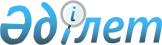 Об утверждении Программы развития ресурсной базы минерально-сырьевого комплекса страны на 2003-2010 годыПостановление Правительства Республики Казахстан от 29 декабря 2002 года N 1449

      В соответствии с Указом Президента Республики Казахстан от 28 марта 2002 года N 827 "О дальнейших мерах по реализации Стратегии развития Казахстана до 2030 года" и пунктом 6.1.1. Плана мероприятий по реализации Программы Правительства Республики Казахстан на 2002-2004 годы, утвержденного постановлением Правительства Республики Казахстан от 24 апреля 2002 года N 470 Правительство Республики Казахстан постановляет: 

      1. Утвердить прилагаемую Программу развития ресурсной базы минерально-сырьевого комплекса страны на 2003-2010 годы (далее - Программа). 

      2. Министерству энергетики и минеральных ресурсов Республики Казахстан ежегодно в январе и июле по итогам полугодия представлять в Правительство Республики Казахстан информацию о ходе реализации Программы. 

      3. Контроль за исполнением настоящего постановления возложить на Заместителя Премьер-Министра Республики Казахстан Шукеева У.Е. 

     Сноска. Пункт 3 в редакции постановления Правительства РК от 29 декабря 2007 года N 1449 . 

      4. Настоящее постановление вступает в силу со дня подписания.       Премьер-Министр 

      Республики Казахстан 

   Министерство энергетики и минеральных 

ресурсов Республики Казахстан 

  

Комитет геологии и охраны недр  

Программа 

развития ресурсной базы минерально-сырьевого 

комплекса страны на 2003-2010 годы       Сноска. Программа с изменениями, внесенными постановлениями Правительства РК от 19.04.2004 N 433 ; от 11.07.2005 N 716 ; от 22.08.2006 N 799 ; от 29.12.2007 N 1449 ; от 20.08.2008 N 761 ; от 30.04 2009 № 619 .  

1. Паспорт Программы        Сноска. Раздел 1 с изменениями, внесенными постановлением Правительства РК от 30.04 2009 № 619 . Основание          Указ Президента Республики Казахстан от 28 марта 

для                2002 года N 827 "О дальнейших мерах по 

разработки         реализации Стратегии развития Казахстана до 2030 

                   года", постановление Правительства Республики 

                   Казахстан от 24 апреля 2002 года N 470 "О Плане 

                   мероприятий по реализации Программы 

                   Правительства Республики Казахстан на 2002-2004 

                   годы". Цель и задачи      Создание и совершенствование эффективной 

Программы          системы геологических исследований, направленных 

                   на выявление дополнительных запасов полезных 

                   ископаемых, обеспечение рационального и 

                   комплексного использования недр 

                   путем выполнения следующих задач:      

                   геологическое доизучение площадей в масштабе 

                   1:200000; 

                   геолого-минерагеническое картирование рудных 

                   районов;                  

                   региональные гидрогеологические и инженерно- 

                   геологические исследования;      

                   поисковые, поисково-оценочные и поисково- 

                   разведочные работы;      

                   мониторинг минерально-сырьевой базы и 

                   недропользования;      

                   мониторинг подземных вод и опасных геологических 

                   процессов;      

                   формирование геологической информации;      

                   информационное обеспечение и научно-техническая 

                   поддержка геологических исследований; 

                   ликвидация и консервация нефтяных и 

                   самоизливающихся гидрогеологических скважин. Ожидаемые          Будет создана геологическая картографическая 

результаты         основа масштаба 1:200000 на основе современных 

                   представлений о строении земной коры по 

                   территориям следующих военно- испытательных 

                   полигонов и важнейших горнорудных и 

                   нефтегазодобывающих районов;      

                   2007 год - восточное обрамление Семипалатинского 

                   полигона, приграничные с Россией районы Рудного 

                   Алтая, северная Джунгария (Текелийский), 

                   Центрально-Каратауский, Жайрем-Ушкатынский, 

                   Жетикаринский горнорудные районы; 

                   2008 год - Мугоджарский, Кокшетауский, 

                   Жезказганский, Карагандинский, северная 

                   Джунгария, Западно-Калбинский, Каратауский 

                   горнорудные районы; 

                   2009 год - Рудно-Алтайский горнорудный район; 

                   в 2009-2010 годах геологическое доизучение 

                   площадей в масштабе 1:200000 будет завершено на  

                   большей части территории Казахстана, включающей  

                   основные горнопромышленные районы;      

                   будут составлены минерагенические карты 

                   различных типов оруденения, карты прогноза и 

                   рекомендации по дальнейшему направлению 

                   поисковых работ; 

                   будут выявлены новые нефтегазоперспективные 

                   структуры и рудные объекты, разработаны 

                   закономерности размещения месторождений 

                   углеводородного сырья, твердых полезных 

                   ископаемых и подземных вод;      

                   будет проведена переоценка стоящих на 

                   государственном балансе запасов полезных 

                   ископаемых с учетом современных требований 

                   мирового рынка минерального сырья;      

                   будут проведены поисковые, поисково- 

                   оценочные и поисково-разведочные работы для 

                   обеспечения стратегически важных для страны 

                   объектов дополнительными минеральными ресурсами; 

                   в результате проведения поисково-оценочных 

                   работ ожидаемый прирост запасов составит:      

                   в 2007 году - золота - 3 тонны, серебра - 5 тонн, 

                   меди - 200 тыс. тонн, полиметаллов - 100 тыс. 

                   тонн; 

                   в 2008 году - золота - 10-12 тонн, меди - 50-80 

                   тыс. тонн, полиметаллов - 100-120 тыс. тонн; 

                   в 2009 году - золота - 12-15 тонн, меди - 50-80 

                   тыс. тонн, полиметаллов - 100-120 тыс. тонн; 

                   в 2009-2010 годах - золота - 25 тонн, меди - 100 

                   тыс. тонн; 

                   в результате проведения поисково-разведочных 

                   работ на подземные воды будут обеспечены     

                   эксплуатационными запасами подземных вод: 

                   в 2007 году - 197 сельских населенных пунктов; 

                   в 2008 году - 108 сельских населенных пунктов; 

                   в 2009 году - 256 сельских населенных пунктов; 

                   в 2009-2010 годах - 1279 сельских населенных 

                   пунктов; 

                   будут восстановлены пункты государственной 

                   наблюдательной сети по мониторингу подземных 

                   вод;      

                   будут расширены прикладные научные исследования 

                   по приоритетным направлениям геологических 

                   исследований, завершены работы по созданию 

                   первой очереди Государственного компьютерного 

                   банка данных о недрах и недропользовании;      

                   будут проведены работы по обеспечению 

                   геологоразведочного производства техническими 

                   средствами и технологиями, отвечающими мировым 

                   стандартам, созданию современной лабораторно- 

                   аналитической базы. Объемы и           Финансовые затраты на реализацию Программы 

источники          предусматриваются за счет республиканского 

финансирования     бюджета, ежегодные объемы уточняются при 

                   формировании республиканского бюджета на 

                   соответствующий финансовый год: 

                   - 2003 г. - 1175,9 млн.тенге; 

                   - 2004 г. - 2346,1 млн. тенге; 

                   - 2006 г. - 4959,5 млн. тенге; 

                   - 2007 г. - 5713,5 млн. тенге; 

                   - 2008 г. - 5827,9 млн. тенге; 

                   - 2009 г. - 7770,2 млн. тенге. 

Сроки реализации   1-й этап 2003-2005 годы; 

                   2-й этап 2006-2010 годы  

2. Введение       Современное состояние минерально-сырьевой базы Республики по важнейшим видам стратегического сырья в целом оценивается как неудовлетворительное, что явилось предпосылками для подготовки Программы развития ресурсной базы минерально-сырьевого комплекса страны на 2003-2010 годы. Основанием для разработки Программы является: 1. Указ Президента Республики Казахстан "О дальнейших мерах по реализации Стратегии развития Казахстана до 2030 года" от 28 марта 2002 года N 827. 2. Постановление Правительства Республики Казахстан "О Плане мероприятий по реализации Программы Правительства Республики Казахстан на 2002-2004 годы" от 24 апреля 2002 года N 470. 

      Программа будет реализована в два этапа: 1-й этап - 2003-2005 годы; 2-й этап - 2006-2010 годы.  

3. Анализ современного состояния 

минерально-сырьевой базы страны 

      3.1. Анализ ситуации в мировом минерально-сырьевом комплексе 

      Общее состояние мирового минерально-сырьевого рынка в настоящее время характеризуется следующими факторами: 

      рынок достаточно насыщен и ориентирован на долгосрочные поставки; 

      в минерально-сырьевом секторе сосредоточено от 20 до 40% капитальных и до 20% трудовых ресурсов; 

      цены и объемы продаж жестко контролируются международными картелями; 

      ужесточается конкуренция в связи с выходом на рынок развивающихся стран; 

      рынок ориентирован на высокотехнологичную минерально-сырьевую продукцию, отвечающую мировым стандартам. 

      3.2. Состояние минерально-сырьевой базы страны       Сноска. Подраздел 3.2. с изменениями, внесенными постановлением Правительства Республики Казахстан от 29 декабря 2007 года N 1402 . 

  

            По запасам свинца, цинка, меди, нефти, хрома, железа, марганца, олова, золота, фосфоритов, бора и калийных солей Республика входит в десятку ведущих стран мира. Однако в рыночных условиях значительная часть запасов минерального сырья оказалась неконкурентоспособной. По золоту конкурентоспособны - 39% запасов руд, по меди и цинку - 38%, по свинцу - только 31%. Наиболее конкурентоспособна - сырьевая база черной металлургии. В динамике состояния минерально-сырьевого комплекса Республики сохраняются тенденции невосполнения погашаемых запасов. По большинству стратегических видов полезных ископаемых объемы добычи значительно превышают прирост. 

      Практически по всем важнейшим полезным ископаемым в результате невосполнения разведанные запасы уменьшаются с ежегодными темпами от 0,5 до 1,7%, а по отрабатываемым месторождениям - до 7-8%. В результате активные запасы меди Республики могут быть полностью исчерпаны в течение 20-25 лет, свинца и цинка - 15-17 лет, золота - 25-30 лет. 

      Вероятность открытия вблизи дневной поверхности новых крупных и суперкрупных месторождений практически полностью исключается, так как за последние 50 лет в результате проведения площадных геолого-съемочных, геофизических, геохимических и поисковых работ открыты почти все близповерхностные месторождения твердых полезных ископаемых. Если же учесть, что начиная от стадии поисков до подготовки месторождения к освоению требуется как минимум 15 лет, то уже в ближайшее время вполне реальна возможность кризиса в медной, свинцово-цинковой и золоторудной отраслях Республики и серьезного дисбаланса в минерально-сырьевом комплексе. Вместе с тем, снижение объемов производства или его прекращение уже сейчас ведет к деградации городов и поселков со всеми вытекающими отсюда социальными и экономическими последствиями. Реально только через 10-15 лет могут быть созданы условия для обеспечения опережающего развития минерально-сырьевой базы запасами полезных ископаемых, что позволит Казахстану закрепиться на мировом минерально-сырьевом рынке в условиях постоянно возрастающей конкуренции. 

      Из 7323 пунктов государственной наблюдательной сети по мониторингу подземных вод, включая 9 пунктов сейсмомониторинга, законсервировано и ликвидировано 3088, что ухудшило санитарно-эпидемиологическую обстановку в стране. Более 3900 населенных пунктов Республики, не имея иных источников питьевого водоснабжения, оказались не обеспеченными запасами пресных подземных вод. Огромный ущерб экономике наносят бесхозные нефтяные, газовые и самоизливающиеся гидрогеологические скважины, нефтяные и шлаковые амбары, для ликвидации которых необходимо 32 млрд. тенге. 

      Государственные геологические съемки масштабов 1:200000 и 1:50000 в сопровождении геофизических и геохимических исследований привели к открытию порядка 60-70% месторождений полезных ископаемых, расположенных вблизи дневной поверхности. Однако съемки масштаба 1:200000 и значительная часть съемок масштаба 1:50000 во многом устарели, поскольку они проводились с использованием низкочувствительной аналитической аппаратуры и на базе устаревших представлений о металлогении, тектонике, петрологии. По этим же причинам теряют свою информативность и гидрогеологические данные. Кроме того, при проведении указанных исследований площади, перекрытые мезо-кайнозойскими образованиями, не изучались. Практически не проводилась глубинная литохимическая съемка поверхности палеозойского фундамента, а глубинная съемка картированием поверхности представительного горизонта, рудовмещающих зон и толщ не выполнялась вообще. Не было целенаправленного и системного поиска месторождений полезных ископаемых, связанных с корой выветривания. В то же время обнаруженные в последние годы крупные месторождения олова и цинка, а также многочисленные проявления золота показывают перспективность кор выветривания на выявление промышленных объектов широкого спектра полезных ископаемых. Не ясны перспективы территории Казахстана на ювелирные алмазы, металлы платиновой группы, стратиформные месторождения редких металлов. На сегодня не ставился вопрос нефтепоисковых аспектов складчато-надвиговых структур, осадочного чехла древних отложений, а также формирования месторождений в связи с траппо- и шарьяжеобразованием. В то же время в России в результате изучения этих проблем открыты месторождения углеводородного сырья. 

      Прекращены работы по изучению глубинного строения недр, что привело к значительному отставанию от мировой геологической науки. Актуальной является проблема выявления новых месторождений и перспективных площадей на основе современных научных концепций, так как прогнозно-металлогенические исследования последнего периода, основанные на традиционных методах, положительных результатов не дали. 

      Основная масса накопленной за многие годы геологической информации хранится в фондах и хранилищах территориальных управлений и Республиканского геологического фонда на бумажной основе и постепенно приходит в ветхое состояние, что свидетельствует о необходимости создания современной компьютерной информационной системы о недрах и недропользовании.  

4. Цель и задачи Программы       Целью Программы развития ресурсной базы минерально-сырьевого комплекса страны на 2003-2010 годы является создание и совершенствование эффективной системы геологических исследований, направленных на выявление дополнительных запасов полезных ископаемых, обеспечение рационального использования недр путем выполнения следующих задач: 

      геологическое доизучение площадей в масштабе 1:200000; 

      геолого-минерагеническое картирование рудных районов; 

      региональные гидрогеологические и инженерно-геологические исследования; 

      поисковые и поисково-оценочные работы; 

      мониторинг минерально-сырьевой базы и недропользования; 

      мониторинг подземных вод и опасных геологических процессов; 

      восстановление ликвидированных и законсервированных пунктов государственной наблюдательной сети; 

      формирование геологической информации; 

      информационное обеспечение геологических исследований и недропользования; 

      научно-техническая поддержка приоритетных направлений геологических исследований; 

      проведение геофизических исследований по изучению глубинного строения недр; 

      ликвидация и консервация нефтяных и самоизливающихся гидрогеологических скважин. 

      Ниже дается характеристика указанных направлений работ.  

5. Основные направления и механизм реализации 

Программы 

      5.1. Геологическое доизучение площадей в масштабе 1:200000 

      Основной задачей геологического доизучения будет создание картографической основы нового поколения, как базового материала для выявления месторождений с богатыми и легкообогатимыми рудами в наиболее важных нефтегазоносных и горнорудных районах. 

      На первом этапе геологического доизучения будет проведен анализ и переинтерпретация имеющихся геолого-геофизических материалов прошлых лет с применением современной компьютерной технологии обработки, в результате чего будут точно установлены: степень возможного использования ранее составленных карт, объем площадей, подлежащих пересъемке и/или доизучению, будет разработана единая технология проведения геологических исследований, будут установлены предпосылки для выявления новых конкурентоспособных месторождений, выделены первоочередные площади и участки, определены виды и объемы подлежащих выполнению геологоразведочных работ. 

      Геологическое доизучение будет сопровождаться геофизическими, геохимическими методами, бурением скважин, что даст новый материал для расшифровки вопросов геологии, стратиграфии, тектоники, металлогении и формирования месторождений. 

      Важным направлением геологических исследований представляется эндогенное геохимическое картирование пород, выходящих на дневную поверхность и глубинное геохимическое картирование, целью которого является обнаружение новых рудных объектов в коре выветривания и под рыхлыми мезо-кайнозойскими отложениями. Предполагается, что в результате применения этого комплекса методов будет выявлено большое количество перспективных объектов. Глубинное геохимическое картирование, в первую очередь, будет проводиться на продолжении известных рудоносных структур, перекрытых современными отложениями, и на участках с развитой корой выветривания. Работы будут выполняться путем разбуривания перспективных площадей и участков по сети 2000 х 200 м с детализацией до 500 х 100 м с применением современной буровой техники. Бурение скважин будет выполняться с отбором геохимических проб. 

      5.1.-1. Геолого-минерагеническое картирование рудных районов.       Сноска. Подраздел 5.1.-1. с изменениями, внесенными постановлением Правительства Республики Казахстан от 29 декабря 2007 года N 1402 . 

  

            Целью геолого-минерагенического картирования являются оперативное выявление, оконтуривание и оценка прогнозных ресурсов площадей, перспективных в отношении выявления месторождений минерального сырья заданного вида. Объектами прогноза будут рудные поля или участки. Прогнозные ресурсы будут определяться до категории P 1 включительно.  Геолого- 

минерагеническое картирование будет проводиться в пределах определенных рудных формаций, образующих геолого-промышленные типы месторождений, имеющих основное значение в экономике минерального сырья. В результате проведения геолого-минерагенического картирования будут составлены минерагенические карты различных типов оруденения, карты прогноза и рекомендации по дальнейшему направлению поисковых работ. 

      В 2007 году - продолжение геолого-минерагенического картирования в пределах Темерлик-Туюкской площади и Акбастау-Космурунской металлогенической зоны, начало работ в пределах Кетменской вторично-рифтовой структуры. 

      В 2008 году - завершение геолого-минерагенического картирования в пределах Темерлик-Туюкской площади и Акбастау-Космурунской металлогенической зоны; продолжение работ в пределах Кетменской вторично-рифтовой структуры; начало проведения работ в Текелийском и Биже-Коксайском горнорудных районах, на Бозшакольской структурно-металлогенической зоне. 

      В 2009 году - продолжение геолого-минерагенического картирования в пределах Кетменской вторично-рифтовой структуры; Текелийском и Биже-Коксайском горнорудных районах, на Бозшакольской структурно-металлогенической зоне, начало работ на Западно-Тарбагатайской площади. 

      В 2009-2010 годах - продолжение геолого-минерагенического картирования в Текелийском горнорудном районе. 

      5.2. Гидрогеологическое доизучение недр в масштабе 1:200000 и государственные региональные гидрогеологические и инженерно-геологические исследования 

      Основной задачей исследований является установление закономерностей распространения и формирования подземных вод (пресных, теплоэнергетических, минеральных и промышленных, содержащих ценные компоненты и др.), выявление и оценка перспективных площадей с проведением поисково-оценочных работ, выявление и картирование площадей и участков загрязнения подземных вод, подтопления, засоления и проявления других опасных геологических процессов, обоснование схем расселения страны с размещением производительных сил, а также районной планировки областей. 

      5.3. Поисковые, поисково-оценочные и поисково-разведочные работы 

      Ранее известные объекты, а также перспективные рудные зоны, узлы и участки, выявленные при геологическом доизучении, и геолого-минерагеническом картировании, будут оцениваться геофизическими, геохимическими, горными и буровыми работами. В зависимости от типа полезных ископаемых, физических свойств, глубины залегания и параметров рудных объектов будут выбраны наиболее эффективные комплексы и методы геологоразведочных работ. Первоначально работы будут проведены по сети 200 х 40 м литогеохимическими и легкими геофизическими методами с последующей детализацией на перспективных участках по сети 100 х 20 м на перспективных участках. Гравиразведка и электроразведка будут проведены в небольшом объеме на стадии подготовки объектов под поисковое бурение. Выявленные геофизические и геохимические аномалии будут оцениваться несколькими профилями поискового бурения глубиной скважин до 200-300 м. Предусматривается оценка нефтегазоперспективных структур сейсмическими методами исследований и бурением скважин. 



              5.3.1. Поисково-оценочные работы на твердые полезные ископаемые. 

      В 2007 году ожидается завершение поисково-оценочных работ в Восточном регионе Казахстана на перспективных участках, выявленных в результате проведения геологического доизучения площадей масштаба 1:200000 и обобщения геологических материалов. Результатом работ будет оценка прогнозных ресурсов меди, никеля, полиметаллов, редких металлов, золота и угля. Будут продолжены поисково-оценочные работы с целью получения прироста запасов золота, меди, цинка, свинца в Средне-Орском районе и в пределах Каратауского мегантиклинория Горного Мангистау (Западный Казахстан), на участках Глебовский и Баталинский (Северный Казахстан), на Снегирихинско-Сакмаринско-Черноубинской площади, Такыр-Кальджирском и Ново-Снегиревском участках (Восточный Казахстан), участке Ыргайты и на Тасполинском рудном поле (Южный Казахстан). С целью получения прироста запасов меди и золота планируется выполнение работ в пределах Байского рудного поля (Центральный Казахстан), на участках Красноармейском (Северный Казахстан), Кулан-Тобе и Попутном (Южный Казахстан). 

      Ниже приводится характеристика наиболее характерных объектов поисково-оценочных работ. 

      Глебовский участок расположен в 30 км северо-восточнее города Жетикара. На участке установлены три золотоносные зоны протяженностью 3-5 км, шириной 300-500 м. В их пределах выявлено 12 рудных тел со средними содержаниями золота 2,1-6,6 г/т. Протяженность рудных тел по простиранию до 500 м, по падению - до 110 м, при мощности 1,5 м. Рудные тела имеют приповерхностное залегание. Площадь участка 20 кв. км. Целью работ является укрепление минерально-сырьевой базы Жетикаринского горнорудного района. 

      Баталинский участок находится в Денисовском районе Костанайской области, 10 км к юго-западу от железнодорожной станции Баталы. Оруденение носит прожилково-вкрапленный характер и представлено медно-порфировым типом. Среднее содержание меди в пределах 0,6 %. Глубина залегания руд 2,5-4,0 м, средняя мощность рудной зоны 36,2 м. Целью работ является укрепление минерально-сырьевой базы меднорудной промышленности Западного Казахстана. 

      Участок Ыргайты расположен в Северо-Джунгарском районе в 150 км к северо-востоку от города Сарканда и включает перспективные на золото аллювиально-проллювиальные россыпи рек Тентек, Жаманты, Ыргайты. Предполагается выявление 28 золотоносных струй с содержаниями золота не менее 0,3 г/т. Целью проводимых работ является выявление экономически рентабельного золоторудного объекта для привлечения инвесторов. 

      Участок Такыр-Кальджирский расположен в Южно-Алтайском районе в 100 км к северу от города Зайсана. Перспективы выявления золотоносных россыпей связаны с аллювиально-пролювиальными отложениями, развитыми на водоразделах в бассейнах рек Такыр, Бала-Кальджир и Кальджир. В пределах участка работ мощность золотоносного пласта 5 м, среднее содержание золота 300 мг/м 3 . Целью работ является укрепление минерально-сырьевой базы Рудноалтайского горнорудного района. 

      Тасполинское рудное поле расположено на левобережье реки Агалатас, в 165 км к юго-западу от города Алматы. В пределах рудного поля выявлен ряд проявлений золота, связанных с наложенными скарновыми золотосульфидными метасоматическими телами. Целью проводимых работ является выявление экономически рентабельного золоторудного объекта для привлечения инвесторов. 

      Участок Красноармейский находится в Денисовском районе Костанайской области, в пределах железнодорожной станции Баталы. Оруденение носит прожилково-вкрапленный характер и представлено медно-порфировым типом. Мощность зон минерализации с промышленными содержаниями меди колеблется от 4 до 20 м. Среднее содержание меди по скважинам от 0,25 до 1,22 %. Попутными полезными компонентами является молибден 0,02 %, золото 0,2 г/т. Целью работ является укрепление минерально-сырьевой базы меднорудной промышленности Западного Казахстана. 

      Рудопроявление Кулан-Тобе расположено в 120 км к северо-западу от города Алматы. Оруденение приурочено к малой интрузии диоритовых порфиритов, связано с зонами пиритизации и карбонатизации в пропилитизированных порфиритах. По двум скважинам выявлено 6 рудных тел мощностью от 1 до 12 м с содержанием золота от 0,05 до 5,6 г/т. По простиранию не прослежено. Цель проводимых работ - выявление экономически рентабельного золоторудного объекта с последующим составлением тендерного предложения и привлечением инвесторов. 

      Байское рудное поле расположено в 230 км к юго-востоку от города Караганды. Оруденение носит прожилково-вкрапленный характер и представлено медно-порфировым типом. Оруденелый блок имеет размеры 500 х 850 м, прослежен на глубину до 500 м. Цель проводимых работ - выявление экономически рентабельного золоторудного объекта с последующим составлением тендерного предложения и привлечением инвесторов. 

      В 2008 году будут завершены поисково-оценочные работы с целью получения прироста запасов золота, меди, цинка, свинца в Средне-Орском районе и в пределах Каратауского мегаантиклинория Горного Мангистау (Западный Казахстан), на участках Глебовский и Баталинский (Северный Казахстан), на Снегирихинско-Сакмаринско-Черноубинской площади, Такыр-Кальджирском и Ново-Снегиревском участках (Восточный Казахстан), участке Ыргайты и на Тасполинском рудном поле (Южный Казахстан). Будут продолжены работы в пределах Байского рудного поля (Центральный Казахстан), на участках Красноармейском (Северный Казахстан), Кулан-Тобе и Попутном (Южный Казахстан). С целью получения прироста запасов меди, полиметаллов и золота планируется выполнение поисково-оценочных работ на флангах Селекционной рудной зоны, участках Туран, Каргоба (Восточный Казахстан), Северо-Леонидовский (Северный Казахстан), Заречный (Центральный Казахстан) и Кастекском рудном поле (Южный Казахстан). 

      Ниже приводится описание наиболее характерных объектов поисково-оценочных работ. 

      Участок Туран расположен в Акмолинской области в 25 км северо-западнее Васильковского рудного поля. В пределах участка выделены 2 рудные зоны: Центральная и Южная. Наиболее изучена Центральная зона протяженностью 2 км при мощности 10-70 м. По падению зона прослежена на глубину 270 м. Содержание золота в рудных интервалах достигает 19 г/т. Целью работ является укрепление минерально-сырьевой базы Васильковского горнорудного района. 

      Участок Каргоба расположен в 280 км к югу от города Усть-Каменогорска. Оруденение представлено медно-порфировым типом с прожилково-вкрапленным характером распределения. Минерализованные зоны прослежены на расстояние более 1000 м при мощности первые сотни метров. Содержание меди в рудных пересечениях от 0,1 до 1,5 %. Цель проводимых работ - выявление экономически рентабельного меднорудного объекта с последующим составлением тендерного предложения и привлечением инвесторов. 

      Северо-Леонидовский участок расположен в 180 км к юго-западу от города Костаная. В пределах участка широко развиты золотоносные линейные коры выветривания средней мощностью 50-70 м, в пределах которых выявлены протяженные первичные и вторичные ореолы рассеяния золота с содержаниями от 0,5 до 20 г/т. Целью работ является укрепление минерально-сырьевой базы Жетикаринского горнорудного района. 

      Участок Заречный расположен в Карагандинской области, в 35 км к юго-западу от районного центра Баршино. По результатам поисковых работ в пределах участка выявлены рудные тела с содержаниями меди от 0,5 % до 1,13 % при мощности от 4 до 29 м. Руды содержат золото в пределах 0,4-5 г/т. Целью работ является укрепление минерально-сырьевой базы Жезказганского горнорудного района. 

      В 2009 году предусматривается завершение поисково-оценочных работ в пределах Байского рудного поля (Центральный Казахстан), на участках Красноармейский, Кулан-Тобе и Попутный (Южный Казахстан). Будут продолжены работы на флангах Селекционной рудной зоны, участках Туран, Каргоба (Восточный Казахстан), Северо-Леонидовский (Северный Казахстан), Заречный (Центральный Казахстан) и Кастекском рудном поле (Южный Казахстан). Планируется выполнение поисково-оценочных работ на золото, медь, полиметаллы и редкие металлы в Северном Казахстане - на Константиновской площади, Клочковском участке, в пределах Володаровской рудной зоны; в Южном Казахстане - на рудопроявлениях Кушокы, Аюсай и Адыр, участках Карстовый и Мынчукур-Кумыстинский; в Восточном Казахстане - на месторождении Туз, Вавилонском рудном поле, участке Мурзагул; в Центральном Казахстане - на Жангельдинском рудном поле. 

      Ниже приводится описание наиболее характерных объектов поисково-оценочных работ. 

      Месторождение Туз расположено в Восточно-Казахстанской области в 180 км к востоку от города Саяк. На восточном фланге месторождения канавами на протяжении 4 км вскрыты золотосодержащие руды с содержанием золота от 4 до 38 г/т. Оруденение приурочено к магматическим брекчиям. Цель проводимых работ - выявление экономически рентабельного золоторудного объекта с последующим составлением тендерного предложения и привлечением инвесторов. 

      Рудопроявление Кушокы расположено в 150 км к северо-западу от города Алматы. Золотое и золото-сульфидное оруденение приурочено к экзоконтакту штока гранодиоритов. В пределах штока и по его периферии выявлены вторичные ореолы меди, свинца и цинка. Цель проводимых работ - выявление экономически рентабельного золоторудного объекта с последующим составлением тендерного предложения и привлечением инвесторов. 

      Мынчукур-Кумыстинский участок расположен на северо-восточном склоне Большого Каратау в Южно-Казахстанской области, в 225 км к северо-западу от города Шымкент. Перспективы выявления большеобъемных россыпей здесь связаны с конусами выноса рек Шован, Кумысты, Ранг и Алтынтаусай. Золотоносность конусов выноса прослежена на расстояние до 10 км. Распределение золото струйчатое. Содержание золота в обогащенных струях составляет 0,4-0,5 г/м 3 . Цель проводимых работ - выявление экономически рентабельного золоторудного объекта с последующим составлением тендерного предложения и привлечением инвесторов. 

      Вавилонское рудное поле расположено в 70-80 км к востоку от города Семипалатинска. Площадь рудного поля составляет 49 км 2 и включает месторождение меди Вавилонское, ряд медно-пирротиновых рудопроявлений и точек минерализации. Вавилонское месторождение, как и рудное поле в целом не оценивались на полиметаллы, золото, серебро, металлы платиновой группы. Целью работ является укрепление минерально-сырьевой базы меднорудной промышленности Рудного Алтая. 

      Сноска. Подраздел 5.3.1. в редакции постановления Правительства Республики Казахстан от 29 декабря 2007 года N 1402 ; с изменениями, внесенными постановлением Правительства РК от 28.06.2008 N 640 .№ 

  

       5.3.2. Поисковые работы на углеводородное сырье. 

      Программой предусматривается: 

      в 2007 году - завершение комплексной интерпретации геолого-геофизических материалов в пределах Шалкарской зоны с целью выделения перспективных участков для дальнейших поисков нефти и газа и продолжение поисковых работ на участке Музбель в юго-восточной части Тенизской впадины; намечается проведение поисково-оценочных работ в пределах участка Бекет-Бесоба в центральной части Прикаспийской впадины; 

      в 2008 году - завершение работ на участке Музбель и продолжение работ на участке Бекет-Бесоба, начало поисково-оценочных работ в Устюртско-Бузашинском осадочном бассейне; 

      в 2009 году - завершение поисково-оценочных работ в пределах участка Бекет-Бесоба и в Устюртско-Бузашинском осадочном бассейне, начало геологоразведочных работ в Прииртышском, Илийском, Сырдарьинском осадочных бассейнах. 

      Сноска. Подраздел 5.3.2. в редакции постановления Правительства Республики Казахстан от 29 декабря 2007 года N 1402 . 

  

            5.3.3. Поисково-разведочные работы на подземные воды. 

      Программой предусматривается: 

      в 2007 году - завершение поисково-разведочных работ для питьевого водообеспечения 152 сельских населенных пунктов и начало проведения работ для 197 сельских населенных пунктов; 

      начало поисково-разведочных работ для выявления и оценки эксплуатационных запасов геотермальных вод участка города Жаркент; 

      в 2008 году - завершение поисково-разведочных работ для питьевого водообеспечения 197 сельских населенных пунктов и начало проведения работ для 108 сельских населенных пунктов; 

      начало доразведки и переутверждения запасов подземных вод по участкам Толагайского месторождения (Бердыкольский, Кусаманский) в Кызылординской области и Шардаринского месторождения в Южно-Казахстанской области для обеспечения водой групповых водопроводов; завершение поисково-разведочных работ для выявления и оценки эксплуатационных запасов геотермальных вод участка города Жаркент; 

      в 2009 году - завершение поисково-разведочных работ для питьевого водообеспечения 108 сельских населенных пунктов и начало проведения работ для 256 сельских населенных пунктов; 

      завершение доразведки и переутверждения запасов подземных вод по участкам Толагайского месторождения (Бердыкольский, Кусаманский) в Кызылординской области и Шардаринского месторождения в Южно-Казахстанской области для обеспечения водой групповых водопроводов; 

      начало доразведки и переутверждения запасов подземных вод Жиделинского месторождения в Кызылординской области для обеспечения водой группового водопровода; 

      начало поисково-разведочных работ для выявления и оценки эксплуатационных запасов геотермальных вод на участках Арыс и Туркестан; 

      инвентаризация разведанных месторождений (участков) подземных вод. 

      Сноска. Подраздел 5.3.3. в редакции постановления Правительства Республики Казахстан от 29 декабря 2007 года N 1402 . 

  

            5.4. Мониторинг минерально-сырьевой базы и недропользования. 

  

            Мониторинг минерально-сырьевой базы и недропользования является составной частью государственного мониторинга недр, осуществляемого в соответствии с Положением о государственном мониторинге недр в Республике Казахстан, утвержденным постановлением Правительства Республики Казахстан от 27 января 1997 года N 106. 

      Начиная с 1999 года, проводится работа по прогнозу развития минерально-сырьевого комплекса Республики Казахстан и моделированию состояния минерально-сырьевой базы на период до 2030 года. В рамках этого направления завершены работы по свинцу, цинку, меди, золоту, железу (2000 год), бариту, фосфору, марганцу, бокситам, углю (2001 год), нефти, газу, конденсату (2002 год), хрому, никелю, танталу, ниобию, урану, агрономическим рудам (2003 год), вольфраму, молибдену, олову, бериллию, литию, кобальту (2004 год), алмазам, циркону, асбесту, бору (2005 год), магнию, ванадию, серебру, висмуту (2006 год). 

      Мониторинг минерально-сырьевой базы Республики Казахстан осуществляется на основе справочно-аналитической системы по 35 видам полезных ископаемых, с ретроспективой за 20-летний период для решения задач прогнозирования воспроизводства минерально-сырьевой базы Казахстана. Предусматриваются модернизация справочно-аналитической системы и постоянное пополнение ее новыми данными. Ведутся ежеквартальное обновление, редакция и выпуск мониторинговых карт по лицензионным и тендерным объектам на территории Казахстана по твердым полезным ископаемым и углеводородному сырью, ведется подготовка справочно-аналитических материалов о состоянии основных видов минерального сырья Республики Казахстан, осуществляется разработка нормативно-технических документов для обеспечения государственной экспертизы недр. 

      Начиная с 2007 года, предусматриваются оценка сырьевой базы промышленности строительных материалов для обеспечения строительства жилья города Астаны, оценка рудоносности гранитоидных формаций Казахстана в целях прогнозирования минерально-сырьевой базы редких элементов, районирование территории Республики Казахстан по стоимости минерального сырья в недрах. 

      Сноска. Подраздел 5.4. с изменениями, внесенными постановлением Правительства Республики Казахстан от 29 декабря 2007 года N 1402 .      

  

            5.5. Мониторинг подземных вод и опасных геологических процессов.       Программой предусматривается: 

      в 2007 году - ведение мониторинга подземных вод на 5005 пунктах наблюдений, в том числе на пунктах по изучению предвестников землетрясений Алматинского, Шалкарского и Зайсанского полигонов, на 3 полигонах техногенного загрязнения подземных вод (Илекский, Миргалимсай-Туркестанский и Кошкаратинский), создание 2 постов по изучению предвестников землетрясений Атырауской (Кульсары) и Мангистауской (Жетыбай) областях, создание 1 полигона мониторинга техногенного загрязнения подземных вод (Рудненско-Костанайский), ведение наблюдений за опасными геологическими процессами на 15 постах, создание и ведение наблюдений на 35 постах и 2 полигонах (Иртышский и Каскелен-Талгарский), ведение банка данных мониторинга в системе "Геолинк", государственного водного кадастра подземных вод, продолжение развития информационно-аналитической подсистемы "Подземные воды" в составе Государственного банка информации Республики Казахстан о недрах и недропользовании, завершение оформления земельных отводов на государственные пункты наблюдений; 

      сопровождение проведения мониторинга подземных вод и опасных геологических процессов (программное, техническое, информационное и картографическое обеспечение мониторинга с использованием дистанционных методов исследований, оценка водообеспеченности, ресурсов и состояния подземных вод, включая загрязнение, создание автоматизированных постоянно-действующих моделей гидрогеологических объектов, составление и выпуск тематических карт, включая гидрогеологические по бассейнам рек, районирование территорий, разработка нормативных документов); 

      в 2008 году - ведение мониторинга подземных вод на 5000 пунктах наблюдений и 13 сейсмических постах по изучению предвестников землетрясений Алматинского и Шалкарского полигонов, постах Зайсанский, Кульсары, Жетыбай, 4 полигонах техногенного загрязнения подземных вод (Илекский, Миргалимсай-Туркестанский, Кошкаратинский, Семипалатинский), создание и ведение наблюдений на Рудненско-Костанайском полигоне техногенного загрязнения подземных вод, создание и ведение наблюдений за опасными геологическими процессами на 42 постах и 2 полигонах (Иртышский, Каскелен-Талгарский), ведение банка данных мониторинга в системе "Геолинк", государственного водного кадастра подземных вод, продолжение развития информационно-аналитической подсистемы "Подземные воды" в составе Государственного банка информации Республики Казахстан о недрах и недропользовании; 

      сопровождение проведения мониторинга подземных вод и опасных геологических процессов (программное, техническое, информационное и картографическое обеспечение мониторинга с использованием дистанционных методов исследований, оценка водообеспеченности, ресурсов и состояния подземных вод, включая загрязнение, создание автоматизированных постоянно-действующих моделей гидрогеологических объектов, составление и выпуск тематических карт, включая гидрогеологические по бассейнам рек, районирование территорий, разработка нормативных документов); 

      в 2009 году - ведение мониторинга подземных вод на 5000 пунктах наблюдений и 13 сейсмических постах по изучению предвестников землетрясений Алматинского и Шалкарского полигонов, постах Зайсанский Кульсары, Жетыбай, 4 полигонах техногенного загрязнения подземных вод (Илекский, Миргалимсай-Туркестанский, Кошкаратинский, Семипалатинский), создание и ведение наблюдений на Рудненско-Костанайском полигоне техногенного загрязнения подземных вод, создание и ведение наблюдений за опасными геологическими процессами на 42 постах и 2 полигонах (Иртышский, Каскелен-Талгарский), ведение банка данных мониторинга в системе "Геолинк", государственного водного кадастра подземных вод, продолжение развития информационно-аналитической подсистемы "Подземные воды" в составе Государственного банка информации Республики Казахстан о недрах и недропользовании; 

      сопровождение проведения мониторинга подземных вод и опасных геологических процессов (программное, техническое, информационное и картографическое обеспечение мониторинга с использованием дистанционных методов исследований, оценка водообеспеченности, ресурсов и состояния подземных вод, включая загрязнение, создание автоматизированных постоянно-действующих моделей гидрогеологических объектов, составление и выпуск тематических карт, включая гидрогеологические по бассейнам рек, районирование территорий, разработка нормативных документов).  

      Сноска. Подраздел 5.5. в редакции постановления Правительства Республики Казахстан от 29 декабря 2007 года N 1402 . 

         5.6. Информационно-техническое обеспечение геологических исследований. 

      Сноска. Заголовок подраздела 5.6. в редакции постановления Правительства Республики Казахстан от 29 декабря 2007 года N 1402 .       Для эффективного функционирования геологической отрасли необходима полная, достоверная и оперативная информация о недрах и недропользовании. В настоящее время около 90% накопленной геолого-геофизической и аналитической информации все еще хранится на бумажных носителях и приходит в изношенное состояние, часто не подлежащее восстановлению. Передовые страны мира практически полностью перешли на автоматизированный учет, хранение и пополнение различных видов информации, в том числе и геологической. Учитывая, что минерально-сырьевая база является стратегической основой экономики Казахстана, давно назрел вопрос о переводе геологической информации с бумажных носителей на магнитно-цифровую основу и создании единой системы Государственного компьютерного банка информации о недрах и недропользовании. С помощью этой системы будут решаться следующие задачи: 

      создание и ведение в динамике компьютерного банка информации о недрах и недропользовании; 

      обеспечение защиты компьютерного банка данных о недрах и недропользовании от несанкционированного доступа; 

      автоматизированная комплексная обработка и анализ информации с выдачей результатов в текстовой, табличной и графической формах; 

      разработка и внедрение автоматизированных технологий для решения отраслевых задач разного иерархического уровня (локальных, региональных и республиканских); 

      осуществление автоматизированного мониторинга недр и недропользования, управление потоками геологической информации; 

      приобретение современных компьютерных комплексов и программных средств в рамках развития банка данных о недрах и недропользовании; 

      проведение компьютерной архивации текстовых и графических геологических материалов, хранящихся в Республиканском геологическом фонде, и оцифровка первичной геологической информации; 

      сопровождение информационной системы банка данных о недрах. 

      Формирование геологической информации выполняется Республиканским центром геологической информации "Казгеоинформ", который находится в ведении Комитета геологии и недропользования Министерства энергетики и минеральных ресурсов Республики Казахстан и который является головным координационным центром по анализу состояния минерально-сырьевого комплекса Республики Казахстан, геоинформационному обеспечению и регистрации недропользования, мониторингу недропользования, государственному статистическому учету результатов деятельности недропользователей, сбору, хранению и предоставлению в пользование информации о недрах, созданию и ведению государственного компьютерного банка данных о недрах. 

      Указанные задачи выполняются Республиканским центром геологической информации "Казгеоинформ" на постоянной основе и планируются настоящей Программой до 2010 года включительно. 

      Сноска. Подраздел 5.6. с изменениями, внесенными постановлением Правительства Республики Казахстан от 29 декабря 2007 года N 1402 .       5.6.-1. Ликвидация и консервация самоизливающихся скважин. 

  

                Работы будут проводиться в соответствии с пунктом 139 Единых правил охраны недр при разработке месторождений твердых полезных ископаемых, нефти, газа, подземных вод в Республике Казахстан от 21 июля 1999 года N 1019. 

      В 2007 году - ликвидация и консервация 8 нефтяных скважин в зоне затопления Каспийским морем, 117 самоизливающихся гидрогеологических скважин. 

      В 2008 году - ликвидация и консервация 4 нефтяных скважин в зоне затопления Каспийским морем, 73 самоизливающихся гидрогеологических скважин. 

      В 2009 году - ликвидация и консервация 8 нефтяных скважин в зоне затопления Каспийским морем, 146 самоизливающихся гидрогеологических скважин. 

      Сноска. Подраздел 5.6.-1. в редакции постановления Правительства Республики Казахстан от 29 декабря 2007 года N 1402 ; с изменениями, внесенными постановлениями Правительства РК от 20.08.2008 N 761 . 

      5.7. Научно-техническая поддержка приоритетных направлений геологической отрасли 

      Научное обеспечение отрасли будет базироваться на достижениях ученых с использованием мировых технологий. 

      Основное внимание будет уделено: 

      научному обоснованию методов прогноза, поисков и оценке месторождений полезных ископаемых, созданию прогнозно-поисковых технологий нового поколения, доведению их до товарной продукции мирового уровня; 

      совершенствованию металлогенического анализа с позиции новых теоретических представлений и методологических подходов; 

      разработке моделей процессов формирования месторождений углеводородного сырья, твердых полезных ископаемых и подземных вод; 

      составлению и изданию карт прогнозов нефтегазоносных и рудных районов, узлов, полей с применением современных компьютерных технологий; 

      обеспечению геологоразведочного производства новым оборудованием, аппаратурой и технологией, отвечающих мировым стандартам.  

6. Необходимые ресурсы и источники их финансирования        Сноска. Раздел 6 с изменениями, внсенными постановлением Правительства РК от 30.04 2009 № 619 .       Финансирование Программы осуществляется за счет средств республиканского бюджета. При этом ежегодные объемы финансирования уточняются при формировании республиканского бюджета на соответствующий финансовый год. 

      Планируемые работы, направленные на реализацию Программы и объемы их финансирования по годам отражены в прилагаемой таблице. 

      Таблица планируемых геологоразведочных работ 

на 2006-2009 годы       Сноска. Таблица в редакции постановления Правительства РК 29 декабря 2007 года N 1402 ;   с изменениями, внесенными постановлениями Правительства РК от 20.08.2008 N 761; от 30.04 2009 № 619 .          

7. Ожидаемые результаты от реализации Программы 

      1. В результате проведения геологического доизучения площадей масштаба 1:200000 к 2010 году предусматривается создание геологической основы нового поколения, соответствующей современным научным представлениям и достижениям в области наук о Земле. В пределах изученных площадей будут определены прогнозные ресурсы различных видов минерального сырья; установлены перспективы металлоносности различных геологических структур; выделены участки, перспективные на выявление месторождений полезных ископаемых. 

      В 2007 году будет завершено геологическое доизучение площадей масштаба 1:200000 в пределах восточного обрамления Семипалатинского полигона, в приграничных с Россией районах Рудного Алтая, в северной Джунгарии (Текелийский горнорудный район), в Центрально-Каратауском, Жайрем-Ушкатынском, Жетикаринском горно-рудных районах. 

      В 2008 году - будет завершено геологическое доизучение площадей масштаба 1:200000 в пределах Мугоджарского, Кокшетауского, Жезказганского, Западно-Калбинского, Каратауского горнорудных районов, Чингиз-Тарбагатайской металлогенической зоны. 

      В период 2009-2010 годов геологическое доизучение площадей масштаба 1:200000 будет завершено на большей части территории Казахстана, включающей основные горнопромышленные районы и доступной для проведения геологического доизучения площадей масштаба 1:200000. В результате будет создана геологическая основа, отвечающая современным научным представлениям о геологическом строении различных регионов. На всю изученную территорию будут определены прогнозные ресурсы полезных ископаемых, сформированы основные направления дальнейшего изучения недр с целью выявления новых конкурентоспособных месторождений минерального сырья. 

      Сноска. Пункт 1 с изменениями, внесенными постановлением Правительства РК 29 декабря 2007 года N 1402 . 

      2. В результате проведения геолого-минерагенического картирования будут составлены минерагенические карты различных типов оруденения, карты прогноза и рекомендации по дальнейшему направлению поисковых работ. 

      В 2008 году завершение геолого-минерагенического картирования Темерлик-Туюкской площади, где ожидается выявление объектов золото-полиметаллического и редкометального оруденения, и Акбастау-Космурунской металлогенической зоны с преобладанием золото-полиметаллического и меднопорфирового оруденения. 

      Сноска. Пункт 2 с изменениями, внесенными постановлением Правительства РК 29 декабря 2007 года N 1402 . 

      3. На основе использования современных технологий будет проведена геолого-экономическая переоценка стоящих на государственном балансе запасов полезных ископаемых с учетом требований мирового рынка минерального сырья. 

      4. 4. В 2007 году ожидается завершение поисково-оценочных работ в Восточном регионе Казахстана на перспективных участках, выявленных в результате проведения геологического доизучения площадей масштаба 1:200000 и обобщения геологических материалов. Результатом работ будет оценка прогнозных ресурсов меди, никеля, полиметаллов, редких металлов, золота и угля. 

      В 2008 году будут завершены поисково-оценочные работы с целью получения прироста запасов золота, меди, цинка, свинца в Средне-Орском районе и в пределах Каратауского мегантиклинория Горного Мангистау (Западный Казахстан), на участках Глебовский и Баталинский (Северный Казахстан), на Снегирихинско-Сакмаринско-Черноубинской площади, Такыр-Кальджирском и Ново-Снегиревском участках (Восточный Казахстан), участке Ыргайты и на Тасполинском рудном поле (Южный Казахстан). 

      В 2009 году будут завершены поисково-оценочные работы с целью получения прироста запасов золота, меди в пределах Байского рудного поля (Центральный Казахстан), на участках Красноармейский, Кулан-Тобе и Попутный (Южный Казахстан). 

      Сноска. Пункт 4 в редакции постановления Правительства РК 29 декабря 2007 года N 1402 . 

      5. В результате геофизических исследований по изучению глубинного строения недр будут получены объективные материалы для выявления закономерностей рудообразования и размещения месторождений полезных ископаемых. 

      6. В результате проведенных гидрогеологических поисково-разведочных работ в рамках реализации Программы "Питьевая вода" (утверждена постановлением Правительства Республики Казахстан от 23 января 2002 года N 93) населенные пункты получат гарантированные запасы качественной питьевой подземной воды. 

      7. По результатам научно-исследовательских работ будут выявлены региональные и локальные закономерности размещения углеводородного сырья, крупных и богатых месторождений меди, свинца, цинка, золота, редких металлов. 

      8. В результате работ по компьютеризации геологической отрасли будет разработан Государственный компьютерный банк данных о недрах и недропользовании, что обеспечит полный автоматизированный учет, хранение и пополнение геологической информации, мониторинг государственных запасов полезных ископаемых и геологического изучения недр. 

      9. По результатам проведения режимных наблюдений будет дана оценка состоянию недр, в том числе подземных вод на месторождениях-питьевого назначения, составлен кадастр и произведен учет подземных вод, источников загрязнения, истощения и иного воздействия на подземные воды; создана база данных информационной компьютерной системы государственного мониторинга подземных вод и опасных геологических процессов, усилен государственный контроль за состоянием недр, в том числе подземных вод от загрязнения и истощения на водозаборах и месторождениях, источниками их загрязнения; оценено состояние подземных вод. 

      9-1. В результате региональных гидрогеологических и инженерно-геологических исследований будут установлены региональные закономерности распространения и формирования подземных вод, оконтурены перспективные участки для проведения поисково-оценочных работ, выявлены площади и участки загрязнения подземных вод и проявления других опасных геологических процессов, созданы фактографические и картографические материалы по обоснованию схем расселения населения страны с размещением производительных сил Казахстана и районной планировки. 

      10. Обеспечение геологоразведочного производства техническими средствами и технологиями, отвечающими мировым стандартам, создание современной лабораторно-аналитической базы будут способствовать реализации государственной политики импортозамещения в геологической отрасли.  

8. План мероприятий по реализации Программы 

развития ресурсной базы минерально-сырьевого 

комплекса страны на 2003-2010 годы        Сноска. План в редакции постановления Правительства РК от 29 декабря 2007 года N 1402 ; с изменениями, внесенными постановлениями Правительства РК от 28.06.2008 N 640 ; от 20.08.2008 N 761; от 30.04.2009 N 619 . 

Примечания : в случае выявления новых перспективных участков в План 

мероприятий будут внесены коррективы 

      Расшифровка буквенных аббревиатур: 

      МЭМР - Министерство энергетики и минеральных ресурсов Республики Казахстан; 

      МЧС - Министерство чрезвычайных ситуаций Республики Казахстан; 

      МСХ - Министерство сельского хозяйства Республики Казахстан; 

      МООС - Министерство охраны окружающей среды Республики Казахстан.                              9. Приложения к Программе       Сноска. Раздел 9 в редакции постановления Правительства РК от 29 декабря 2007 года N 1402 . 

              1. Схема размещения площадей геологического доизучения масштаба 1:200000 в 2003-2009 годах. См. бумажный вариант 

      2. Схема размещения региональных гидрогеологических и инженерно-геологических исследований в 2003-2009 годах. См. бумажный вариант 

      3. Схема размещения объектов геолого-минерагенического картирования масштаба 1:200000 в 2006-2009 годах. См. бумажный вариант 

      4. Схема размещения участков на поиски месторождений твердых полезных ископаемых, углеводородного сырья в 2007-2009 годах. См. бумажный вариант 

      5. Схема размещения участков поисково-разведочных работ для водообеспечения сельских населенных пунктов в 2007-2009 годах. См. бумажный вариант 

      6. Схема размещения пунктов, постов и полигонов государственных наблюдательных сетей мониторинга подземных вод и опасных геологических процессов в 2003-2007 годах. См. бумажный вариант 

      7. Схема размещения пунктов, постов и полигонов государственных наблюдательных сетей мониторинга подземных вод и опасных геологических процессов в 2008-2009 годах. См. бумажный вариант 

      8. Схема размещения гидрогеологических самоизливающихся скважин, ликвидируемых в 2007-2009 годах. См. бумажный вариант 

      9. Схема размещения нефтяных и газовых скважин, подлежащих ликвидации в 2007-2009 годах. См. бумажный вариант 
					© 2012. РГП на ПХВ «Институт законодательства и правовой информации Республики Казахстан» Министерства юстиции Республики Казахстан
				N п/п Виды работ Ед. изм. Объем работ Объем работ Объем работ Объем работ Стоимость работ (млн. тенге) Стоимость работ (млн. тенге) Стоимость работ (млн. тенге) Стоимость работ (млн. тенге) N п/п Виды работ Ед. изм. 2006 г. 2007 г. 2008 г. 2009 г. 2006 г. 2007 г. 2008 г. 2009 г. 1 2 3 4 5 6 7 8 9 10 11 1. Государственное геологическое изучение (программа 013) 1. Государственное геологическое изучение (программа 013) 1. Государственное геологическое изучение (программа 013) 1. Государственное геологическое изучение (программа 013) 1. Государственное геологическое изучение (программа 013) 1. Государственное геологическое изучение (программа 013) 1. Государственное геологическое изучение (программа 013) 2921,8 3372,8 3798,8 5000,9 1) Региональные и геолого-съемочные работы (подпрограмма 100), в том числе: 1) Региональные и геолого-съемочные работы (подпрограмма 100), в том числе: 1) Региональные и геолого-съемочные работы (подпрограмма 100), в том числе: 1) Региональные и геолого-съемочные работы (подпрограмма 100), в том числе: 1) Региональные и геолого-съемочные работы (подпрограмма 100), в том числе: 1) Региональные и геолого-съемочные работы (подпрограмма 100), в том числе: 1) Региональные и геолого-съемочные работы (подпрограмма 100), в том числе: 464,0 603,2 671,9 742,0 1.1. Подготовитель- 

ные мероприятия 

при проведении 

региональных и  геолого- 

съемочных работ 

(подготовка 

мелкомасштабных 

карт; 

опережающие     геофизические,  геохимические 

работы; 

разработка 

методических и 

нормативных 

документов); 

международные  

проекты по 

геологическому 

изучению 

приграничных 

районов млн. тенге - - - - 52,5 55,1 43,9 48,5 1.2. Геологическое доизучение площадей в масштабе 1:200000 тыс. кв. км 31,4 38,98 41,63 45,97 291,4 362,6 387,9 428,4 1.3. Геолого-минера- 

геническое 

картирование 

рудных районов млн. тенге - 
- 
- 
- 
60,0 105,7 114,7 126,6 1.4. Гидрогеологи- 

ческое 

доизучение недр 

в масштабе 1:200000 и 

гидрогеологи- 

ческие и 

инженерно- 

геологические исследования тыс. 

кв. км 17,54 13,323 20,93 20,93 60,1 79,8 125,4 138,5 2) Поисково-оценочные работы (подпрограмма 101), в том числе: 2) Поисково-оценочные работы (подпрограмма 101), в том числе: 2) Поисково-оценочные работы (подпрограмма 101), в том числе: 2) Поисково-оценочные работы (подпрограмма 101), в том числе: 2) Поисково-оценочные работы (подпрограмма 101), в том числе: 2) Поисково-оценочные работы (подпрограмма 101), в том числе: 2) Поисково-оценочные работы (подпрограмма 101), в том числе: 1674,0 1750,6 2036,4 3168,4 2.1. Поисково- 

оценочные работы на 

твердые 

полезные 

ископаемые кв. км 250,0 - 
- 
- 
324,3 459,4 368,3 575,0 2.2. Поисково- 

оценочные работы на 

участках, 

выявленных в 

результате 

проведения 

геологического 

доизучения 

площадей и 

обобщения 

геологических 

материалов млн. тенге - 
- 
- 
- 
41,0 30,0 - 
- 2.3. Проведение 

геологоразве- 

дочных работ на 

углеводородное 

сырье млн. тенге - - - - 1308,7 1261,2 1668,1 2593,4 3) Поисково-разведочные работы на подземные воды (подпрограмма 102), в том числе: 3) Поисково-разведочные работы на подземные воды (подпрограмма 102), в том числе: 3) Поисково-разведочные работы на подземные воды (подпрограмма 102), в том числе: 3) Поисково-разведочные работы на подземные воды (подпрограмма 102), в том числе: 3) Поисково-разведочные работы на подземные воды (подпрограмма 102), в том числе: 3) Поисково-разведочные работы на подземные воды (подпрограмма 102), в том числе: 3) Поисково-разведочные работы на подземные воды (подпрограмма 102), в том числе: 783,8 1019,0 1090,5 1090,5 3.1. Поисково- 

разведочные 

работы для 

водообеспечения 

сельских 

населенных 

пунктов, городов пункт 152 197 108 256 647,3 870,8 835,8 894,5 3.2. Поисково- 

разведочные 

работы на 

геотермальные 

воды, в т.ч.: 

1) проведение 

пилотного 

проекта по 

поисково- 

разведочным 

работам на 

геотермальные 

воды, в том числе: 

обследование 40 

скважин, 

вскрывших 

геотермальные 

воды, 

составление    технико- 

экономического 

обоснования их 

использования об- 

слу- 

жива- 

ние буро- 

вых сква- 

жин 

  

  

  

  

  

        40/-       -       -       -       136,6       -       -      - 3.2. 2) оценка 

эксплуатацион- 

ных запасов 

подземных 

геотермальных 

вод про- 

ект - 1 - 1 - 148,2 224,7 110,0 3.3. Доразведка и переутверждение запасов 

подземных вод 

по участкам 

Толагайского 

месторождения 

(Бердыкольский, 

Кусаманский) и 

Жиделинского 

месторождения в 

Кызылординской 

области, 

Шардаринского 

месторождения в 

Южно-Казахстан- 

ской области 

для обеспечения 

водой групповых 

водопроводов млн. тенге   - - -  -  -  - 30,0 50,0  3.4. Инвентаризация разведанных месторождений (участков) подземных вод млн. тенге - - - - - - - 36,0 2. Мониторинг недр и недропользования 

(программа 014), в том числе: 2. Мониторинг недр и недропользования 

(программа 014), в том числе: 2. Мониторинг недр и недропользования 

(программа 014), в том числе: 2. Мониторинг недр и недропользования 

(программа 014), в том числе: 2. Мониторинг недр и недропользования 

(программа 014), в том числе: 2. Мониторинг недр и недропользования 

(программа 014), в том числе: 2. Мониторинг недр и недропользования 

(программа 014), в том числе: 661,7 702,6 663,7 663,7 1) Мониторинг 

минерально- 

сырьевой базы 

и недрополь- 

зования (подпрограмма 100) чело- 

век/ месяц 1420 1488 1174 1174 65,2 69,8 59,0 59,0 2) Мониторинг 

подземных вод и 

опасных 

геологических 

процессов 

(подпрограмма 

101) млн. тенге - 
- 
- 
- 
596,5 632,8 604,7 604,7 2.1. Ведение мониторинга подземных вод на пунктах наблюдений пункт 5005 5005 5000 5000 310,3 310,3 310,0 310,0 2.2. Ведение мониторинга подземных вод на полигонах и их создание поли- 

гон 1 4 5 5 9,0 50,0 63,3 63,3 2.3. Ведение госу- 

дарственного 

водного кадастра 

(подземные воды), банка данных мониторинга подземных вод 

и опасных 

геологических  процессов млн. 

тенге - - - - 20,0 20,0 20,0 20,0 2.4. Ведение 

мониторинга за 

опасными 

геологическими 

процессами на 

постах и их 

создание пост 25 50 42 42 31,3 62,5 52,5 52,5 2.5. Ведение 

мониторинга за 

опасными 

геологическими 

процессами на 

полигонах и их 

создание поли- 

гон 1 2 2 2 66,2 66,3 55,7 55,7 2.6. Оформление 

земельных 

отводов на 

государственные 

пункты 

наблюдений, 

государственная 

регистрация 

правоудостове- 

ряющих 

документов пункт 2005 5005 - - 125,0 22,2 - - 2.7. Создание 

постов 

сейсмомонито- 

ринга по изучению 

предвестников землетрясений пост 1 2 - - 34,7 74,0 - - 2.8. Ведение 

наблюдений на 

постах по 

изучению 

предвестников 

землетрясений - - 13 13 - - 39,0 39,0 2.9. Сопровождение 

мониторинга 

подземных вод 

и опасных 

геологических 

процессов про- 

ект - 5 9 9 - 27,5 64,2 64,2 3. Ликвидация и консервация самоизливающихся скважин (программа 017), в том числе: 3. Ликвидация и консервация самоизливающихся скважин (программа 017), в том числе: 3. Ликвидация и консервация самоизливающихся скважин (программа 017), в том числе: 3. Ликвидация и консервация самоизливающихся скважин (программа 017), в том числе: 3. Ликвидация и консервация самоизливающихся скважин (программа 017), в том числе: 3. Ликвидация и консервация самоизливающихся скважин (программа 017), в том числе: 3. Ликвидация и консервация самоизливающихся скважин (программа 017), в том числе: 1180,2 1250,8 692,7 1385,5 1) Ликвидация 

самоизливающихся 

гидрогеологи- 

ческих скважин сква- 

жина 47 117 73 146 220,2 610,8 372,7 745,5 2) Ликвидация и 

консервация 

нефтяных 

скважин в зоне 

затопления 

Каспийским морем сква- 

жина 12 8 4 8 960,0 640,0 320,0 640,0 4. Прикладные научные исследования (программа 003) 4. Прикладные научные исследования (программа 003) 4. Прикладные научные исследования (программа 003) 4. Прикладные научные исследования (программа 003) 4. Прикладные научные исследования (программа 003) 4. Прикладные научные исследования (программа 003) 4. Прикладные научные исследования (программа 003) 88,1 93,4 99,9 106,9 5. Информационно-техническое обеспечение 

геологических исследований 5. Информационно-техническое обеспечение 

геологических исследований 5. Информационно-техническое обеспечение 

геологических исследований 5. Информационно-техническое обеспечение 

геологических исследований 5. Информационно-техническое обеспечение 

геологических исследований 5. Информационно-техническое обеспечение 

геологических исследований 5. Информационно-техническое обеспечение 

геологических исследований 39,8 211,0 448,9 491,2 1) Обеспечение функционирования информационных 

систем и информационно-техническое обеспечение 

государственных органов (программа 001 

подпрограмма 017) 1) Обеспечение функционирования информационных 

систем и информационно-техническое обеспечение 

государственных органов (программа 001 

подпрограмма 017) 1) Обеспечение функционирования информационных 

систем и информационно-техническое обеспечение 

государственных органов (программа 001 

подпрограмма 017) 1) Обеспечение функционирования информационных 

систем и информационно-техническое обеспечение 

государственных органов (программа 001 

подпрограмма 017) 1) Обеспечение функционирования информационных 

систем и информационно-техническое обеспечение 

государственных органов (программа 001 

подпрограмма 017) 1) Обеспечение функционирования информационных 

систем и информационно-техническое обеспечение 

государственных органов (программа 001 

подпрограмма 017) 1) Обеспечение функционирования информационных 

систем и информационно-техническое обеспечение 

государственных органов (программа 001 

подпрограмма 017) 39,8 - - - 2) Развитие информационных систем (программа 022, программа 016 подпрограмма 100) 2) Развитие информационных систем (программа 022, программа 016 подпрограмма 100) 2) Развитие информационных систем (программа 022, программа 016 подпрограмма 100) 2) Развитие информационных систем (программа 022, программа 016 подпрограмма 100) 2) Развитие информационных систем (программа 022, программа 016 подпрограмма 100) 2) Развитие информационных систем (программа 022, программа 016 подпрограмма 100) 2) Развитие информационных систем (программа 022, программа 016 подпрограмма 100) - 211,0 448,9 491,2 6. Формирование геологической информации (программа 012) 6. Формирование геологической информации (программа 012) 6. Формирование геологической информации (программа 012) 6. Формирование геологической информации (программа 012) 6. Формирование геологической информации (программа 012) 6. Формирование геологической информации (программа 012) 6. Формирование геологической информации (программа 012) 67,9 82,9 123,9 121,9 Всего по расчету Всего по расчету Всего по расчету Всего по расчету Всего по расчету Всего по расчету Всего по расчету 4959,5 5713,5 5827,9 7770,2 N 

п/п Мероприятие Форма 

завершения Ответс- 

твенные 

за 

испол- 

нение Срок 

испол- 

нения 

  Предпо- 

лагаемые 

расходы 

(тыс. 

тенге) Источ- 

ник 

финан- 

сиро- 

вания 1 2 3 4 5 6 7 Геологическое доизучение площадей в масштабе 1:200000 

(ГДП - 200) 
1 Геологическое 

доизучение с 

оценкой 

металлоносности 

и восполнение 

сырьевой базы 

Кокшетауского 

горнорудного 

района, лист N-42-XXIX Информация 

в Прави- 

тельство 

Республики Казахстан МЭМР январь, 

июль 

2004- 

2006гг. 2006 г.- 

8000,0 Респуб- 

ликанс- 

кий 

бюджет 2 Оценка прогнозных ресурсов золота, полиметаллов, листы К-43-IX, X Информация 

в Прави- 

тельство 

Республики Казахстан МЭМР январь, 

июль 

2004- 

2006гг. 2006 г.- 

15000,0 Респуб- 

ликанс- 

кий 

бюджет 3 Геологическое 

доизучение с 

оценкой прогнозных 

ресурсов золота 

и меди в 

Бенкалинском 

горнорудном 

районе, листы 

M-41-III, IX Информация 

в Прави- 

тельство 

Республики Казахстан МЭМР январь, 

июль 

2004- 

2006гг. 2006 г.- 

24000,0 Респуб- 

ликанс- 

кий 

бюджет 4 Выявление 

перспективных 

площадей на 

золото, 

редкометальное и 

полиметаллическое 

оруденения на 

Семипалатинском 

полигоне, листы М-44-XX, XXI Информация 

в Прави- 

тельство 

Республики Казахстан МЭМР январь, 

июль 

2004- 

2007гг. 2006 г.- 

20000,0 

2007 г.- 

10000,0 Респуб- 

ликанс- 

кий 

бюджет 5 Восполнение 

сырьевой базы 

Рудного Алтая, 

оценка прогнозных 

ресурсов 

полиметаллов, 

золота, листы М-44-IX, X, XI Информация 

в Прави- 

тельство 

Республики 

Казахстан МЭМР январь, 

июль 

2004- 

2007гг. 2006 г.- 

20000,0 

2007 г.- 

19500,0 Респуб- 

ликанс- 

кий 

бюджет 6 Восполнение 

минерально- 

сырьевой базы 

Центрально- 

Каратауского 

горнорудного 

района, листы К-42-II, III Информация 

в Прави- 

тельство 

Республики 

Казахстан МЭМР январь, 

июль 

2004- 

2007гг. 2006 г.- 

25000,0 

2007 г.- 

5000,0 

  Респуб- 

ликанс- 

кий 

бюджет 7 Восполнение 

минерально- 

сырьевой базы 

Жайрем-Ушкатынско- 

го горнорудного 

района, листы М-42-XXX, XXXVI; 

М-43-XXV Информация 

в Прави- 

тельство 

Республики 

Казахстан МЭМР январь, 

июль 

2004- 

2007гг. 2006 г.- 

33000,0 

2007 г.- 

10000,0 Респуб- 

ликанс- 

кий 

бюджет 8 Восполнение 

минерально- 

сырьевой базы 

Текелийского 

горнорудного 

района, листы L-44-XX, XXI Информация 

в Прави- 

тельство 

Республики 

Казахстан МЭМР январь, 

июль 

2004- 

2007гг. 2006 г.- 

25000,0 

2007 г.- 

5000,0 

  Респуб- 

ликанс- 

кий 

бюджет 9 Геологическое 

доизучение с 

оценкой 

прогнозных 

ресурсов золота 

Жетикаринского 

горнорудного 

района, листы N-41-XX, XXV, XXVI, XXXI; М-41-1 Информация 

в Прави- 

тельство 

Республики 

Казахстан МЭМР январь, 

июль 

2006- 

2007гг. 2006 г.- 

35000,0 

2007 г.- 

35000,0 Респуб- 

ликанс- 

кий 

бюджет 10 Получение прироста запасов хромитов, меди, цинка, листы М-40-XXIII, XXIV Информация 

в Прави- 

тельство 

Республики 

Казахстан МЭМР январь, 

июль 

2006- 

2008гг. 2006 г.- 

14440,0 

2007 г.- 

33000,0 

2008 г.- 

31760,0 Респуб- 

ликанс- 

кий 

бюджет 11 Восполнение 

сырьевой базы 

Жезказганского 

горнорудного 

района, листы 

М-42-XXV, XXXI Информация 

в Прави- 

тельство 

Республики 

Казахстан МЭМР январь, 

июль 

2006- 

2008гг. 2006 г.- 

12000,0 

2007 г.- 

33000,0 

2008 г.- 

29000,0 Респуб- 

ликанс- 

кий 

бюджет 12 Восполнение 

сырьевой базы 

Кокшетауского 

горнорудного района, лист N-42-XXI Информация 

в Прави- 

тельство 

Республики 

Казахстан МЭМР январь, 

июль 

2006- 

2008гг. 2006 г.- 

10000,0 

2007 г.- 

19800,0 

2008 г.- 

5000,0 Респуб- 

ликанс- 

кий 

бюджет 13 Восполнение 

сырьевой базы 

Кокшетауского 

горнорудного 

района, лист 

N-42-XX Информация 

в Прави- 

тельство 

Республики 

Казахстан МЭМР январь, 

июль 

2006- 

2008гг. 2006 г.- 

10000,0 

2007 г.- 

24000,0 

2008 г.- 

6000,0 Респуб- 

ликанс- 

кий 

бюджет 14 Восполнение сырьевой базы Рудного Алтая и оценка прогнозных ресурсов золота, полиметаллов, редких земель 

Калба - Нарымской и 

Западно-Калбинской структурно- 

металлогенических зон, листы 

М-44-XXII, XXIII Информация 

в Прави- 

тельство 

Республики 

Казахстан МЭМР январь, 

июль 

2006- 

2008гг. 2006 г.- 

9000,0 

2007 г.- 

33000,0 

2008 г.- 

38000,0 Респуб- 

ликанс- 

кий 

бюджет 15 Геологическое 

доизучение с 

оценкой 

прогнозных 

ресурсов меди 

Жезказганского 

горнорудного 

района, листы 

М-42-XXVI, XXVII Информация 

в Прави- 

тельство 

Республики 

Казахстан МЭМР январь, 

июль 

2006- 

2008гг. 2006 г.- 

12000,0 

2007 г.- 

33000,0 

2008 г.- 

30000,0 Респуб- 

ликанс- 

кий 

бюджет 16 Геологическое 

доизучение с 

оценкой 

прогнозных 

ресурсов золота, 

меди, полиметаллов 

Малого Каратау, листы К-42-IV, X Информация 

в Прави- 

тельство 

Республики 

Казахстан МЭМР январь, 

июль 

2006- 

2008гг. 2006 г.- 

10000,0 

2007 г.- 

55000,0 

2008 г.- 

15000,0 Респуб- 

ликанс- 

кий 

бюджет 17 Геологическое 

доизучение с 

оценкой 

прогнозных 

ресурсов золота, 

меди, полиметаллов 

Чингиз-Тарбагатай- 

ской металлогени- 

ческой зоны, листы 

М-44-XXVII, XXVIII Информация 

в Прави- 

тельство 

Республики 

Казахстан МЭМР январь, 

июль 

2006- 

2008гг. 2006 г.- 

9000,0 

2007 г.- 

33000,0 

2008 г.- 

38000,0  Респуб- 

ликанс- 

кий 

бюджет 18 Геологическое 

доизучение с 

оценкой 

прогнозных 

ресурсов золота и 

полиметаллов 

Рудноалтайского 

горнорудного 

района, листы М-44-XXIX, XXX  Информация 

в Прави- 

тельство 

Республики 

Казахстан МЭМР январь, 

июль 

2007- 

2009гг. 2007 г.- 

7280,0 

2008 г.- 

42720,0 

2009 г.- 

30000,0  Респуб- 

ликанс- 

кий 

бюджет 19 Геологическое 

доизучение с 

оценкой 

прогнозных 

ресурсов золота и 

полиметаллов 

Жунгарского 

района, листы 

L-44-XXII, XXIII Информация 

в Прави- 

тельство 

Республики 

Казахстан МЭМР январь, 

июль 

2007- 

2010гг. 2007 г.- 

7000,0 

2008 г.- 

35000,0 

2009 г.- 

20000,0 Респуб- 

ликанс- 

кий 

бюджет 20 Геологическое 

доизучение с 

оценкой 

прогнозных 

ресурсов полезных 

ископаемых 

юго-западной части 

Кокшетауской глыбы, листы 

N-42-XXXIII, XXXIV Информация 

в Прави- 

тельство 

Республики 

Казахстан МЭМР январь, 

июль 

2008- 

2009гг. 2008 г.- 

16480,0 

2009 г.- 

40000,0 Респуб- 

ликанс- 

кий 

бюджет 21 Геологическое 

доизучение с 

оценкой прогнозных 

ресурсов золота, меди, полиметаллов 

Малого Каратау, 

листы К-42-V, XI, 

XII Информация 

в Прави- 

тельство 

Республики 

Казахстан МЭМР январь, 

июль 

2008- 

2009гг. 2008 г.- 

30000,0 

2009 г.- 

50000,0 Респуб- 

ликанс- 

кий 

бюджет 22 Геологическое 

доизучение с 

оценкой прогнозных 

ресурсов меди 

Жезказганского 

горнорудного 

района, листы М-42-XXXII, XXXIII Информация 

в Прави- 

тельство 

Республики 

Казахстан МЭМР январь, 

июль 

2008- 

2009гг. 2008 г.- 

20000,0 

2009 г.- 

40000,0 Респуб- 

ликанс- 

кий 

бюджет 23 Геологическое 

доизучение с 

оценкой прогнозных 

ресурсов золота, 

меди Чингиз- 

Тарбагатайской металлогенической зоны, листы М-43-XXX; М-44-XXV Информация 

в Прави- 

тельство 

Республики 

Казахстан МЭМР январь, 

июль 

2008- 

2009гг. 2008 г.- 

20000,0 

2009 г.- 

40000,0 Респуб- 

ликанс- 

кий 

бюджет 24 Геологическое 

доизучение с 

оценкой прогнозных 

ресурсов золота, 

меди, железа, 

бокситов 

Костанайского 

горнорудного 

района, листы 

N-41-XXI, XXII, 

XXVIII Информация 

в Прави- 

тельство 

Республики 

Казахстан МЭМР январь, 

июль 

2008- 

2009гг. 2008 г.- 

30000,0 

2009 г.- 

50000,0 Респуб- 

ликанс- 

кий 

бюджет 25 Геологическое 

доизучение с 

оценкой прогнозных 

ресурсов золота, 

меди, полиметаллов 

Чингиз- 

Тарбагатайской 

металлогенической 

зоны, листы 

L-44-X, XI Информация 

в Прави- 

тельство 

Республики 

Казахстан МЭМР январь, 

июль 

2009 г. 2009 г.- 

20000,0 Респуб- 

ликанс- 

кий 

бюджет 26 Восполнение 

минерально- 

сырьевой базы 

Жайрем- 

Ушкатынского 

горнорудного 

района, листы 

М-42-XXXIV, XXXV Информация 

в Прави- 

тельство 

Республики 

Казахстан МЭМР январь, 

июль 

2009г. 2009 г.- 

20000,0 Респуб- 

ликанс- 

кий 

бюджет 27 Геологическое 

доизучение с 

оценкой прогнозных 

ресурсов золота, 

меди, полиметаллов 

Чингиз- 

Тарбагатайской 

металлогенической 

зоны, листы 

М-44-XXVI, XXXII Информация 

в Прави- 

тельство 

Республики 

Казахстан МЭМР январь, 

июль 

2009г. 2009 г.- 

20000,0 Респуб- 

ликанс- 

кий 

бюджет 28 Геологическое 

доизучение с 

оценкой прогнозных 

ресурсов Мугоджар, 

листы М-40-XXIX, 

XXX Информация 

в Прави- 

тельство 

Республики 

Казахстан МЭМР январь, 

июль 

2009г. 2009 г.- 

20000,0 Респуб- 

ликанс- 

кий 

бюджет 29 Геологическое 

доизучение с 

оценкой прогнозных 

ресурсов 

полиметаллов и 

золота 

Каркаралинского 

рудного района, 

листы М-43-XXII, 

XXIII Информация 

в Прави- 

тельство 

Республики 

Казахстан МЭМР январь, 

июль 

2009г. 2009 г.- 

20000,0 Респуб- 

ликанс- 

кий 

бюджет 30 Геологическое 

доизучение с 

оценкой прогнозных 

ресурсов золота и меди 

Тарбагатайского 

района, листы М-44-XXXIII, XXXIV Информация 

в Прави- 

тельство 

Республики 

Казахстан МЭМР январь, 

июль 

2009г. 2009 г.- 

20000,0 Респуб- 

ликанс- 

кий 

бюджет  31 Геологическое 

доизучение с 

оценкой прогнозных 

ресурсов золота, 

полиметаллов, меди 

Бощекульского 

рудного района, 

листы М-43-IX, X Информация 

в Прави- 

тельство 

Республики 

Казахстан МЭМР январь, 

июль 

2009г. 2009 г.- 

20000,0 Респуб- 

ликанс- 

кий 

бюджет  32 Геологическое 

доизучение с 

оценкой прогнозных 

ресурсов золота, полиметаллов 

района Ишимской 

луки, листы 

N-42-XXXI, XXXII Информация 

в Прави- 

тельство 

Республики 

Казахстан МЭМР январь, 

июль 

2009г. 2009 г.- 

18429,0 

  Респуб- 

ликанс- 

кий 

бюджет Итого: 
2006 г.- 

291440,0 

2007 г.- 

362580,0 

2008 г.- 

387960,0 

2009 г.- 

428429,0 Респуб- 

ликанс- 

кий 

бюджет 33 Подготовительные 

мероприятия при 

проведении 

региональных и 

геолого-съемочных 

работ Информация 

в Прави- 

тельство 

Республики 

Казахстан МЭМР январь, 

июль 

2006- 

2009гг. 2006 г.- 

52500,0 

2007 г.- 

55125,0 

2008 г.- 

43905,0 

2009 г.- 

48485,0 Респуб- 

ликанс- 

кий 

бюджет Геолого-минерагеническое картирование рудных районов 
34 Темерлик-Туюкская 

площадь, листы 

К-44-13, 14, 15 Информация 

в Прави- 

тельство 

Республики 

Казахстан МЭМР январь, 

июль 

2006- 

2008гг. 2006 г.- 

20000,0 

2007 г.- 

28000,0 

2008 г.- 

12000,0 Респуб- 

ликанс- 

кий 

бюджет 35 Темерлик-Туюкская 

площадь, листы 

К-44-25, 26, 37, 

38 Информация 

в Прави- 

тельство 

Республики 

Казахстан МЭМР январь, 

июль 

2006- 

2008гг. 2006 г.- 

10000,0 

2007 г.- 

38000,0 

2008 г.- 

12000,0 Респуб- 

ликанс- 

кий 

бюджет 36 Акбастау- 

Космурунская металлогеническая 

зона, листы 

М-44-121, 122, 

134, 135 Информация 

в Прави- 

тельство 

Республики 

Казахстан МЭМР январь, 

июль 

2006- 

2008гг. 2006 г.- 

30000,0 

2007 г.- 

12000,0 

2008 г.- 

13000,0 Респуб- 

ликанс- 

кий 

бюджет 37 Кетменская 

вторично-рифтовая 

структура, листы 

К-44-16, 17, 18 Информация 

в Прави- 

тельство 

Республики 

Казахстан МЭМР январь, 

июль 

2007- 

2009гг. 2007 г.- 

13000,0 

2008 г.- 

25000,0 

2009 г.- 

25000,0 Респуб- 

ликанс- 

кий 

бюджет 38 Кетменская 

вторично-рифтовая 

структура, листы 

К-44-27, 28, 29, 30  Информация 

в Прави- 

тельство 

Республики 

Казахстан МЭМР январь, 

июль 

2007- 

2009гг. 2007 г.- 

14663,0 

2008 г.- 

25000,0 

2009 г.- 

25000,0 Респуб- 

ликанс- 

кий 

бюджет 39 Текелийский и Биже-Коксайский горнорудные 

районы, листы 

L-44-99, 100, 110 Информация 

в Прави- 

тельство 

Республики 

Казахстан МЭМР январь, 

июль 

2008- 

2009гг. 2008 г.- 

14000,0 

2009 г.- 

35000,0 Респуб- 

ликанс- 

кий 

бюджет 40 Бозшакольская 

структурно- 

металлогеническая 

зона, листы 

N-43-137-В, Г; 

138-В, Г; 

М-43-4-Г; 5-А, Б, 

В, Г; 6-А, Б, В Информация 

в Прави- 

тельство 

Республики 

Казахстан МЭМР январь, 

июль 

2008- 

2009гг. 2008 г.- 

13663,0 

2009 г.- 

35000,0 Респуб- 

ликанс- 

кий 

бюджет 41 Западно-Тарбагатайская площадь, 

листы М-44-137-Г; 138-В; L-44-6; 7; 18-Б; 19-А  Информация 

в Прави- 

тельство 

Республики 

Казахстан МЭМР январь, 

июль 

2009 г. 2009 г.- 

6624,0 Респуб- 

ликанс- 

кий 

бюджет Итого: 
2006 г.- 

60000,0 

2007 г.- 

105663,0 

2008 г.- 

114663,0 

2009 г.- 

126624,0 Респуб- 

ликанс- 

кий 

бюджет Гидрогеологическое доизучение недр в масштабе 1:200000 и гидрогеологические и инженерно-геологические исследования 
42 Комплексная 

геологическая, 

гидрогеологическая 

и инженерно- 

геологическая 

съемки с 

геоэкологическими 

исследованиями 

листа L-39-I 

(полигон Азгир) Информация 

в Прави- 

тельство 

Республики 

Казахстан МЭМР январь, июль 2003- 

2006гг. 2006 г.- 

6000,0 Респуб- 

ликанс- 

кий 

бюджет 43 Комплексная 

геологическая, 

гидрогеологическая 

и инженерно- 

геологическая 

съемки с 

геоэкологическими 

исследованиями 

листов L-41-XIX, 

XXV, XXXI 

(Восточное 

Приаралье) Информация 

в Прави- 

тельство 

Республики 

Казахстан МЭМР январь, июль 2004- 

2006гг. 2006 г.- 

13570,0 Респуб- 

ликанс- 

кий 

бюджет 44 Гидрогеологическая 

и инженерно- 

геологическая 

съемки масштаба 

1:200000 листа 

L-41-XVI 

(Байконур) Информация 

в Прави- 

тельство 

Республики 

Казахстан МЭМР январь, июль 2004- 

2006гг. 2006 г.- 

8000,0 Респуб- 

ликанс- 

кий 

бюджет 45 Инженерно- 

геологическая 

съемка с 

гидрогеологическим 

доизучением и 

геоэкологическими 

исследованиями 

листа М-44-XIX  Информация 

в Прави- 

тельство 

Республики 

Казахстан МЭМР январь, июль 2004- 

2006гг. 2006 г.- 

5000,0 Респуб- 

ликанс- 

кий 

бюджет 46 Гидрогеологическая 

съемка с 

геоэкологическими 

исследованиями 

листа N-41-XXVIII Информация 

в Прави- 

тельство 

Республики 

Казахстан МЭМР январь, июль 2004- 

2006гг. 2006 г.- 

11800,0 Респуб- 

ликанс- 

кий 

бюджет 47 Гидрогеологическая 

и инженерно- 

геологическая 

съемки с 

геоэкологическими 

исследованиями 

листов М-40-XXXIV 

(восточная часть); 

XXXV (Эмба-5)  Информация 

в Прави- 

тельство 

Республики 

Казахстан МЭМР январь, июль 2006- 

2008гг. 2006г.- 

9000,0 

2007 г.- 

12300,0 

2008 г.- 

12200,0 Респуб- 

ликанс- 

кий 

бюджет 48 Комплексная 

геологическая, 

гидрогеологическая 

и инженерно- 

геологическая 

съемки с 

геоэкологическими 

исследованиями 

листа L-39-II 

(полигон Азгир)  Информация 

в Прави- 

тельство 

Республики 

Казахстан МЭМР январь, июль 2006- 

2008гг. 2006 г.- 

6690,0 

2007 г.- 

13400,0 

2008 г.- 

13360,0 Респуб- 

ликанс- 

кий 

бюджет 49 Гидрогеологическая и инженерно- 

геологическая 

съемки с 

геоэкологическими 

исследованиями 

листов К-43-VI; К-44-I Информация 

в Прави- 

тельство 

Республики 

Казахстан МЭМР январь, июль 2007- 

2009гг. 2007 г.- 

27132,0 

2008 г.- 

15900,0 

2009 г.- 

15968,0 Респуб- 

ликанс- 

кий 

бюджет 50 Гидрогеологическая 

и инженерно- 

геологическая 

съемки с 

геоэкологическими 

исследованиями 

листов М-43-XVIII; 

М-43-46, 58, 70  Информация 

в Прави- 

тельство 

Республики 

Казахстан МЭМР январь, июль 2007- 

2009гг. 2007 г.- 

9000,0 

2008 г.- 

16000,0 

2009 г.- 

15000,0 Респуб- 

ликанс- 

кий 

бюджет 51 Гидрогеологическая 

и инженерно- 

геологическая 

съемки с 

геоэкологическими 

исследованиями 

листа М-44-XIII  Информация 

в Прави- 

тельство 

Республики 

Казахстан МЭМР январь, июль 2007- 

2009гг. 2007 г.- 

9000,0 

2008 г.- 

21000,0 

2009 г.- 

20000,0 Респуб- 

ликанс- 

кий 

бюджет 52 Гидрогеологическое 

и инженерно- 

геологическое 

доизучение с 

геоэкологическими 

исследованиями и 

картографированием 

масштаба 1:200000 листов М-39-III, IV Информация 

в Прави- 

тельство 

Республики 

Казахстан МЭМР январь, июль 2007- 

2008гг. 2007 г.- 

9000,0 2008 г.- 

14000,0 Респуб- 

ликанс- 

кий 

бюджет 53 Гидрогеологическая 

и инженерно- 

геологическая 

съемки масштаба 1:200000 листа L-39-VII, VIII и 

гидрогеологическое доизучение с 

геоэкологическими 

исследованиями 

листа L-39-VII 

(северо-восточная  часть, полигон 

Азгир)  Информация 

в Прави- 

тельство 

Республики 

Казахстан МЭМР январь, июль 2008- 

2009гг. 2008 г.- 

10000,0 

2009 г.- 

17000,0       Респуб- 

ликанс- 

кий 

бюджет 54 Гидрогеологическая 

и инженерно- 

геологическая 

съемки с 

геоэкологическими 

исследованиями 

листа L-40-IV, V (западная часть) и 

гидрогеологическое 

доизучение листа L-40-V (восточная часть, Эмба-5) Информация 

в Прави- 

тельство 

Республики 

Казахстан МЭМР январь, июль 2008- 

2009гг. 2008 г.- 

12958,0 

2009 г.- 

28764,0 Респуб- 

ликанс- 

кий 

бюджет 55 Гидрогеологическая 

и инженерно- 

геологическая 

съемки с 

геоэкологическими 

исследованиями 

листа М-39-XXX 

(Тайсоган) Информация 

в Прави- 

тельство 

Республики 

Казахстан МЭМР январь, июль 2008- 

2009гг. 2008 г.- 

10000,0 

2009 г.- 

12042,0 Респуб- 

ликанс- 

кий 

бюджет 56 Гидрогеологическая 

и инженерно- 

геологическая 

съемки с 

геоэкологическими 

исследованиями 

листа L-44-XXII, XXIII, XXVIII, 

XXIX Информация 

в Прави- 

тельство 

Республики 

Казахстан МЭМР январь, июль 2009 г. 2009 г.- 

16644,0 Респуб- 

ликанс- 

кий 

бюджет 57 Гидрогеологическая 

и инженерно- 

геологическая 

съемки с 

геоэкологическими 

исследованиями 

листа N-41-XXXIII 

(северо-восточная 

и юго-западная 

части) и 

гидрогеологическое 

доизучение 

(северо-западная 

и юго-восточная 

части) Информация 

в Прави- 

тельство 

Республики 

Казахстан МЭМР январь, июль 2009 г. 2009 г.- 

13082,0 Респуб- 

ликанс- 

кий 

бюджет Итого: 
2006 г.- 

60060,0 

2007г. - 

79832,0 

2008г.- 

125418,0 

2009г.- 

138500,0 Респуб- 

ликанс- 

кий 

бюджет Поисково-оценочные работы на твердые полезные ископаемые 
58 Селекционная 

рудная зона 

(полиметаллы) 

1. 49 о 40,09' с.ш. 

84 о 18,5' в.д. 

2. 49 о 42,8' с.ш. 

84 о 19,5' в.д. 

3. 49 о 40,8 с.ш.  

84 о 21,5' в.д. 

4. 49 о 40' с.ш. 

84 о 20,8' в.д. (6,1 кв. км) Информация 

в Прави- 

тельство 

Республики 

Казахстан МЭМР январь, июль 2004- 

2006гг. 2006 г.- 

5433,6 Респуб- 

ликанс- 

кий 

бюджет 59 Участок Камкор в пределах Спасской рудной зоны (медь) 

  Информация 

в Прави- 

тельство 

Республики 

Казахстан МЭМР январь, июль 2005- 

2006гг. 2006 г.- 

54500,0 Респуб- 

ликанс- 

кий 

бюджет 60 Средне-Орский 

район (медь, цинк) Информация 

в Прави- 

тельство 

Республики 

Казахстан МЭМР январь, июль 2006- 2008гг. 2006 г.- 

30000,0 

2007 г.- 

40000,0 

2008 г.- 

29000,0 Респуб- 

ликанс- 

кий 

бюджет 61 Каратауский 

мегантиклинорий 

Горного Мангистау 

(железные руды, 

золото, медь)  Информация 

в Прави- 

тельство 

Республики 

Казахстан МЭМР январь, июль 2006- 2008гг. 2006 г.- 

51000,0 

2007 г.- 

59000,0 

2008 г.- 

30000,0 Респуб- 

ликанс- 

кий 

бюджет 62 Баталинский 

участок (медь) Информация 

в Прави- 

тельство 

Республики 

Казахстан МЭМР январь, июль 2006- 2008гг. 2006 г.- 

30000,0 

2007 г.- 

50000,0 

2008 г.- 

20000,0 Респуб- 

ликанс- 

кий 

бюджет 63 Глебовский участок 

(золото) Информация 

в Прави- 

тельство 

Республики 

Казахстан МЭМР январь, июль 2006- 2008гг. 2006 г.- 

25000,0 

2007 г.- 

30000,0 

2008 г.- 

25000,0 Респуб- 

ликанс- 

кий 

бюджет 64 Снегирихинско- 

Сакмарихинско- 

Черноубинская 

площадь (золото, 

полиметаллы)  Информация 

в Прави- 

тельство 

Республики 

Казахстан МЭМР январь, июль 2006- 2008гг. 2006 г.- 

40000,0 

2007 г.- 

50000,0 

2008 г.- 

30000,0 Респуб- 

ликанс- 

кий 

бюджет 65 Такыр-Кальджирский участок (россыпное 

золото) Информация 

в Прави- 

тельство 

Республики 

Казахстан МЭМР январь, июль 2006- 2008гг. 2006 г.- 

20000,0 

2007 г.- 

20000,0 

2008 г.- 

10000,0 Респуб- 

ликанс- 

кий 

бюджет 66 Ново-Снегиревский участок 

(полиметаллы) Информация 

в Прави- 

тельство 

Республики 

Казахстан МЭМР январь, июль 2006- 2008гг. 2006 г.- 

30000,0 

2007 г.- 

30000,0 

2008 г.- 

20000,0 Респуб- 

ликанс- 

кий 

бюджет 67 Тасполинское 

рудное поле 

(золото) Информация 

в Прави- 

тельство 

Республики 

Казахстан МЭМР январь, июль 2006- 2007гг. 2006 г.- 

28366,0 

2007 г.- 

10000,0 Респуб- 

ликанс- 

кий 

бюджет 68 Участок Ыргайты (золото) Информация 

в Прави- 

тельство 

Республики 

Казахстан МЭМР январь, июль 2006- 2008гг. 2006 г.- 

10000,0 

2007 г.- 

25000,0 

2008 г.- 

14000,0 Респуб- 

ликанс- 

кий 

бюджет 69 Красноармейский участок (медь) Информация 

в Прави- 

тельство 

Республики 

Казахстан МЭМР январь, июль 2007- 2009гг. 2007 г.- 

40000,0 

2008 г.- 

53000,0 

2009 г.- 

7000,0 Респуб- 

ликанс- 

кий 

бюджет 70 Байское рудное поле (медь) Информация 

в Прави- 

тельство 

Республики 

Казахстан МЭМР январь, июль 2007- 2009гг. 2007 г.- 

56300,0 

2008 г.- 

35700,0 

2009 г.- 

8000,0 Респуб- 

ликанс- 

кий 

бюджет 71 Попутный участок (золото) Информация 

в Прави- 

тельство 

Республики 

Казахстан МЭМР январь, июль 2007- 2009гг. 2007 г.- 

15000,0 

2008 г.- 

60000,0 

2009 г.- 

10000,0 Респуб- 

ликанс- 

кий 

бюджет 72 Участок Кулан-Тобе 

(золото) Информация 

в Прави- 

тельство 

Республики 

Казахстан МЭМР январь, июль 2007- 2009гг. 2007 г.- 

34060,0 

2008 г.- 

41634,0 

2009 г.- 

4306,0 Респуб- 

ликанс- 

кий 

бюджет 73 Участок Каргоба (медь) Информация 

в Прави- 

тельство 

Республики 

Казахстан МЭМР январь, июль 2009 г. 2009 г.- 

30000,0 Респуб- 

ликанс- 

кий 

бюджет 74 Фланги 

Селекционной 

рудной зоны (полиметаллы) Информация 

в Прави- 

тельство 

Республики 

Казахстан МЭМР январь, июль 2009 г. 2009 г.- 

30000,0 Респуб- 

ликанс- 

кий 

бюджет 75 Участок 

Печугинский (полиметаллы) Информация 

в Прави- 

тельство 

Республики 

Казахстан МЭМР январь, июль 2009 г. 2009 г.- 

30000,0 Респуб- 

ликанс- 

кий 

бюджет 76 Вавилонское рудное 

поле (медь) Информация 

в Прави- 

тельство 

Республики 

Казахстан МЭМР январь, июль 2009 г. 2009 г.- 

25000,0 Респуб- 

ликанс- 

кий 

бюджет 77 Участок Туран 

(золото) Информация 

в Прави- 

тельство 

Республики 

Казахстан МЭМР январь, июль 2009 г. 2009 г.- 

30000,0 Респуб- 

ликанс- 

кий 

бюджет 78 Кастекское рудное 

поле (полиметаллы) Информация 

в Прави- 

тельство 

Республики 

Казахстан МЭМР январь, июль 2009 г. 2009 г.- 

30000,0 Респуб- 

ликанс- 

кий 

бюджет 79 Рудопроявление 

Сулеймансай 

Золотой (золото) Информация 

в Прави- 

тельство 

Республики 

Казахстан МЭМР январь, июль 2009 г. 2009 г.- 

30000,0 Респуб- 

ликанс- 

кий 

бюджет 80 (Исключена - постановлением Правительства РК от 28.06.2008 N 640) . (Исключена - постановлением Правительства РК от 28.06.2008 N 640) . (Исключена - постановлением Правительства РК от 28.06.2008 N 640) . (Исключена - постановлением Правительства РК от 28.06.2008 N 640) . (Исключена - постановлением Правительства РК от 28.06.2008 N 640) . (Исключена - постановлением Правительства РК от 28.06.2008 N 640) . 81 Участок Заречный (медь) Информация 

в Прави- 

тельство 

Республики 

Казахстан МЭМР январь, июль 2009 г. 2009 г.- 

30000,0 Респуб- 

ликанс- 

кий 

бюджет 82 Северо- 

Леонидовский участок (золото) Информация 

в Прави- 

тельство 

Республики 

Казахстан МЭМР январь, июль 2009 г. 2009 г.- 

30000,0 Респуб- 

ликанс- 

кий 

бюджет 83 Рудопроявлении 

Аюсай 

(полиметаллы) Информация 

в Прави- 

тельство 

Республики 

Казахстан МЭМР январь, июль 2009 г. 2009 г.- 

30000,0 Респуб- 

ликанс- 

кий 

бюджет 84 Мынчукур- 

Кумыстинский 

участок (золото) Информация 

в Прави- 

тельство 

Республики 

Казахстан МЭМР январь, июль 2009 г. 2009 г.- 

30000,0 Респуб- 

ликанс- 

кий 

бюджет 85 Константиновская площадь (золото) Информация 

в Прави- 

тельство 

Республики 

Казахстан МЭМР январь, июль 2009 г. 2009 г.- 

25000,0 Респуб- 

ликанс- 

кий 

бюджет 86 Озерное рудное поле (медь) Информация 

в Прави- 

тельство 

Республики 

Казахстан МЭМР январь, июль 2009 г. 2009 г.- 

30000,0 Респуб- 

ликанс- 

кий 

бюджет 87 Рудопроявление 

Высокое (золото) Информация 

в Прави- 

тельство 

Республики 

Казахстан МЭМР январь, июль 2009 г. 2009 г.- 

30000,0 Респуб- 

ликанс- 

кий 

бюджет 88 Участок Георгиевский (золото) Информация 

в Прави- 

тельство 

Республики 

Казахстан МЭМР январь, июль 2009 г. 2009 г.- 

30000,0 Респуб- 

ликанс- 

кий 

бюджет 89 Участок 

Дрожиловский 

(золото) Информация 

в Прави- 

тельство 

Республики 

Казахстан МЭМР январь, июль 2009 г. 2009 г.- 

25000,0 Респуб- 

ликанс- 

кий 

бюджет 90 Володаровская 

рудная зона 

(тантал) Информация 

в Прави- 

тельство 

Республики 

Казахстан МЭМР январь, июль 2009 г. 2009 г.- 

20694,0 Респуб- 

ликанс- 

кий 

бюджет 91 Клочковский участок (медь) Информация 

в Прави- 

тельство 

Республики 

Казахстан МЭМР январь, июль 2009 г. 2009 г.- 

30000,0 Респуб- 

ликанс- 

кий 

бюджет Итого: 
2006 г.- 

324299,6 

2007 г.- 

459360,0 

2008 г.- 

368334,0 

2009 г. - 

575000,0 Респуб- 

ликанс- 

кий 

бюджет 92 Поисково-оценочные работы на 

участках, 

выявленных в 

результате 

проведения 

геологического  

доизучения 

площадей и 

обобщения 

геологических материалов Информация 

в Прави- 

тельство 

Республики 

Казахстан МЭМР январь июль, 2004- 

2007гг. 2006 г.- 

41000,0 

2007 г.- 

30000,0 Респуб- 

ликанс- 

кий 

бюджет Поисковые работы на углеводородное сырье 
93 Проведение 

поисково-оценочных 

работ на нефть и 

газ сейсмическими 

методами в 

надсолевом 

комплексе 

Жаныбекской зоны 

и прилегающих 

районах 

Прикаспийской впадины Информация 

в Прави- 

тельство 

Республики 

Казахстан МЭМР январь июль, 2004- 

2006гг. 2006 г.- 

7000,0 Респуб- 

ликанс- 

кий 

бюджет 94 Проведение поисково-оценочных 

работ на нефть и 

газ 

гравиметрическими методами в 

надсолевом 

комплексе 

Жаныбекской зоны 

и прилегающих 

районах 

Прикаспийской 

впадины Информация 

в Прави- 

тельство 

Республики 

Казахстан МЭМР январь июль, 2004- 

2006гг. 2006 г.- 

18000,0 Респуб- 

ликанс- 

кий 

бюджет 95 Проведение 

поисково-оценочных 

работ на 

углеводородное 

сырье в пределах 

участка 

Приаральский Информация 

в Прави- 

тельство 

Республики 

Казахстан МЭМР январь июль, 2005- 

2006гг. 2006 г.- 

878949,0 Респуб- 

ликанс- 

кий 

бюджет 96 Комплексная 

интерпретация 

геолого- 

геофизических 

материалов в 

пределах 

Шалкарской зоны Информация 

в Прави- 

тельство 

Республики 

Казахстан МЭМР январь июль, 2005- 

2007гг. 2006 г.- 

7000,0 

2007 г.- 

3087,0 Респуб- 

ликанс- 

кий 

бюджет 97 Поисково-оценочные 

работы в пределах 

участка Музбель в 

Тенизской впадине Информация 

в Прави- 

тельство 

Республики 

Казахстан МЭМР январь июль, 2006- 

2008гг. 2006 г.- 

397751,0 

2007 г.- 

970000,0 

2008 г.- 

580764,0 Респуб- 

ликанс- 

кий 

бюджет 98 Проведение 

поисково-оценочных 

работ в пределах 

участка Бекет- 

Бесоба в 

центральной части 

Прикаспийской 

впадины Информация 

в Прави- 

тельство 

Республики 

Казахстан МЭМР январь июль, 2007- 

2009гг. 2007 г.- 

288140,0 

2008 г.- 

1087300,0 

2009 г.- 

2593448,0 Респуб- 

ликанс- 

кий 

бюджет Итого: 
2006 г.- 

1308700,0 

2007 г.- 

1261227,0 

2008 г.- 

1668064,0 

2009 г.- 

2593448,0 Респуб- 

ликанс- 

кий 

бюджет Поисково-разведочные работы на подземные воды 
99 Поисково- 

разведочные работы 

для питьевого 

водообеспечения 

152 сельских населенных пунктов Информация 

в Прави- 

тельство 

Республики 

Казахстан МЭМР январь, июль 2006- 

2007гг. 2006 г.- 

647332,0 

2007 г.- 

186350,0 Респуб- 

ликанс- 

кий 

бюджет 100 Проведение 

пилотного проекта  по поисково- 

разведочным 

работам на 

геотермальные 

воды, в том числе: 

обследование 40 

скважин, вскрывших 

геотермальные воды 

и составление 

технико- 

экономического 

обоснования их 

использования Информация 

в Прави- 

тельство 

Республики 

Казахстан МЭМР январь, июль 2006 г. 2006 г.- 

136500,0 Респуб- 

ликанс- 

кий 

бюджет 101 Поисково- 

разведочные работы 

для питьевого 

водообеспечения 

197 сельских 

населенных пунктов Информация 

в Прави- 

тельство 

Республики 

Казахстан МЭМР 2007- 

2008гг. 2007 г.- 

684412,0 

2008 г.- 

362391,0 Респуб- 

ликанс- 

кий 

бюджет 102 Поисково- 

разведочные 

работы для 

выявления и 

оценки 

эксплуатационных 

запасов 

геотермальных вод 

участка города 

Жаркент Информация 

в Прави- 

тельство 

Республики 

Казахстан МЭМР январь, июль 2007- 

2008гг. 2007 г.- 

148220,0 

2008 г.- 

224671,0 Респуб- 

ликанс- 

кий 

бюджет 103 Поисково- 

разведочные работы 

для питьевого 

водообеспечения 108 сельских 

населенных пунктов Информация 

в Прави- 

тельство 

Республики 

Казахстан МЭМР январь, июль 2008- 2009гг. 2008 г.- 

473390,0 

2009 г.- 

216180,0 Респуб- 

ликанс- 

кий 

бюджет 104 Доразведка и 

переутверждение 

запасов подземных 

вод по участкам 

Толагайского 

месторождения 

(Бердыкольский, 

Кусаманский) и 

Жиделинского 

месторождения в 

Кызылординской 

области, 

Шардаринского 

месторождения в 

Южно-Казахстанской 

области для 

обеспечения водой 

групповых 

водопроводов Информация 

в Прави- 

тельство 

Республики 

Казахстан МЭМР январь, июль 2008- 

2009гг. 2008 г.- 

30000,0 

2009 г.- 

50000,0 Респуб- 

ликанс- 

кий 

бюджет 105 Поисково- 

разведочные работы 

для питьевого 

водообеспечения 

256 сельских 

населенных пунктов Информация 

в Прави- 

тельство 

Республики 

Казахстан МЭМР январь, июль 2009 г. 2009 г.- 

678272,0 Респуб- 

ликанс- 

кий 

бюджет 106 Поисково- 

разведочные работы 

для выявления и оценки 

эксплуатационных запасов 

геотермальных вод 

на участках Арыс и Туркестан Информация 

в Прави- 

тельство 

Республики 

Казахстан МЭМР январь июль, 2009 г. 2009 г.- 

110000,0 Респуб- 

ликанс- 

кий 

бюджет 107 Инвентаризация разведанных месторождений 

(участков) 

подземных вод Информация 

в Прави- 

тельство 

Республики 

Казахстан МЭМР январь июль, 2009 г. 2009 г.- 

36000,0 Респуб- 

ликанс- 

кий 

бюджет Итого: 
2006 г.- 

783832,0 

2007 г.- 

1018982,0 

2008 г.- 

1090452,0 

2009 г.- 

1090452,0 Респуб- 

ликанс- 

кий 

бюджет Мониторинг недр и недропользования, мониторинг 

подземных вод и опасных геологических процессов 
108 Мониторинг 

минерально- 

сырьевой базы и 

недропользования 

(5256 чел./мес.) Информация 

в Прави- 

тельство 

Республики 

Казахстан МЭМР январь июль, 2003- 

2009гг 2006 г.- 

65200,0 

2007 г.- 

69765,0 

2008 г.- 

58970,0 

2009 г.- 

58970,0 Респуб- 

ликанс- 

кий 

бюджет 109 Ведение 

мониторинга 

подземных вод на 

пунктах наблюдений Информация 

в Прави- 

тельство 

Республики 

Казахстан МЭМР январь июль, 2003- 

2009гг 2006 г.- 

310310,0 

2007 г.- 

310310,0 

2008 г.- 

310000,0 

2009 г.- 

310000,0 Респуб- 

ликанс- 

кий 

бюджет 110 Ведение 

мониторинга 

подземных вод на 

полигонах и их 

создание Информация 

в Прави- 

тельство 

Республики 

Казахстан МЭМР январь июль, 2005- 

2009гг. 2006 г.- 

9000,0 

2007 г.- 

50000,0 

2008 г.- 

63332,0 

2009 г.- 

63332,0 Респуб- 

ликанс- 

кий 

бюджет 111 Ведение 

государственного 

водного кадастра 

(подземные воды), банка данных 

мониторинга 

подземных вод и 

опасных 

геологических 

процессов Информация 

в Прави- 

тельство 

Республики 

Казахстан МСХ, 

МЭМР январь июль, 2005- 

2009гг. 2006 г.- 

20000,0 

2007 г.- 

20000,0 

2008 г.- 

20000,0 

2009 г.- 

20000,0 Респуб- 

ликанс- 

кий 

бюджет 112 Ведение 

мониторинга за 

опасными 

геологическими 

процессами на 

постах и их 

создание Информация 

в Прави- 

тельство 

Республики 

Казахстан МЭМР январь июль, 2005- 

2009гг. 2006 г.- 

31250,0 

2007 г.- 

62500,0 

2008 г.- 

52500,0 

2009 г.- 

52500,0 Респуб- 

ликанс- 

кий 

бюджет 113 Ведение 

мониторинга 

за опасными 

геологическими 

процессами на 

полигонах и их 

создание Информация 

в Прави- 

тельство 

Республики 

Казахстан МСХ, 

МЭМР январь июль, 2005- 

2009гг. 2006 г.- 

66200,0 

2007 г.- 

66300,0 

2008 г.- 

55700,0 

2009 г.- 

55700,0 Респуб- 

ликанс- 

кий 

бюджет 114 Оформление 

земельных отводов 

на государственные 

пункты наблюдений, 

государственная 

регистрация 

правоудостоверяю- 

щих документов Информация 

в Прави- 

тельство 

Республики 

Казахстан МЭМР январь июль, 2006- 

2007гг. 2006 г.- 

125022,0 2007 г.- 

22219,0 Респуб- 

ликанс- 

кий 

бюджет 115 Создание постов 

сейсмомониторинга 

по изучению 

предвестников 

землетрясений Информация 

в Прави- 

тельство 

Республики 

Казахстан МЭМР январь июль, 2006- 

2007гг. 2006 г.- 

34740,0 

2007 г.- 

74025,0 Респуб- 

ликанс- 

кий 

бюджет 116 Сопровождение 

мониторинга 

подземных вод и 

опасных 

геологических 

процессов Информация 

в Прави- 

тельство 

Республики 

Казахстан МЭМР январь июль, 2007- 

2009гг. 2007 г.- 

27500,0 

2008 г.- 

64172,0 

2009 г.- 

64172,0 Респуб- 

ликанс- 

кий 

бюджет 117 Ведение наблюдений 

на постах по 

изучению 

предвестников 

землетрясений Информация 

в Прави- 

тельство 

Республики 

Казахстан МЭМР январь июль, 2008- 

2009гг. 2008 г.- 

39000,0 

2009 г.- 

39000,0 Респуб- 

ликанс- 

кий 

бюджет Итого: Итого: Итого: Итого: Итого: 2006 г.- 

661722,0 

2007 г.- 

702619,0 

2008 г.- 

663674,0 

2009 г.- 

663674,0 Респуб- 

ликанс- 

кий 

бюджет Ликвидация и консервация самоизливающихся скважин 
118 Ликвидация 36 неф- 

тяных скважин в зоне затопления 

Каспийским морем 

  Информация 

в Прави- 

тельство 

Республики 

Казахстан МЭМР, 

МЧС, 

МООС январь, июль 2004- 

2009гг. 2006 г.- 

960000,0 

2007 г.- 

640000,0 

2008 г.- 

320000,0 

2009 г.- 

640000,0 Респуб- 

ликанс- 

кий 

бюджет 119 Ликвидация 456 

самоизливающихся 

гидрогеологических скважин Информация 

в Прави- 

тельство 

Республики 

Казахстан МЭМР, 

МЧС, 

МООС январь, июль 2004- 

2009гг. 2006 г.- 

220210,0 

2007 г.- 

610830,0 

2008 г.- 

372770,0 

2009 г.- 

745540,0 Респуб- 

ликанс- 

кий 

бюджет 



  Итого: 
2006 г.- 

1180210,0 

2007 г.- 

1250830,0 

2008 г.- 

692770,0 

2009 г.- 

1385540,0 Респуб- 

ликанс- 

кий 

бюджет Прикладные научные исследования 

(программа 003) 
2006 г.- 

88063,0 

2007 г.- 

93347,0 

2008 г.- 

99881,0 

2009 г.- 

106873,0 Респуб- 

ликанс- 

кий 

бюджет Информационно-техническое обеспечение геологических исследований (программа 001 подпрограмма 017, программа 022, программа 016 подпрограмма 100) 
2006 г.- 

39775,3 

2007 г.- 

211037,0 

2008 г.- 

448860,0 

2009 г.- 

491226,0 Респуб- 

ликанс- 

кий 

бюджет Формирование геологической информации (программа 012) 
2006 г.- 

67928,0 

2007 г.- 

82943,0 

2008 г.- 

123932,0 

2009 г.- 

121945,0 Респуб- 

ликанс- 

кий 

бюджет 2006-2009 годы 
2006 г.-4959529,9 

2007 г.-5713545,0 

2008 г.-5827913,0 

2009 г.-7770196,0 Респуб- 

ликанс- 

кий 

бюджет 